年产1000吨水溶性蜡生产线建设项目竣工环境验收监测报告 精检竣监［2018］181号建设单位：湖南湘芝新材料有限公司编制单位：湖南精科检测有限公司二 O 一 八 年 十二 月建设单位：湖南湘芝新材料有限公司                              法 人 代 表：谌月槐编 制 单 位：湖南精科检测有限公司法 人 代 表：昌小兵项目负责人：胡强报告编写人：刘海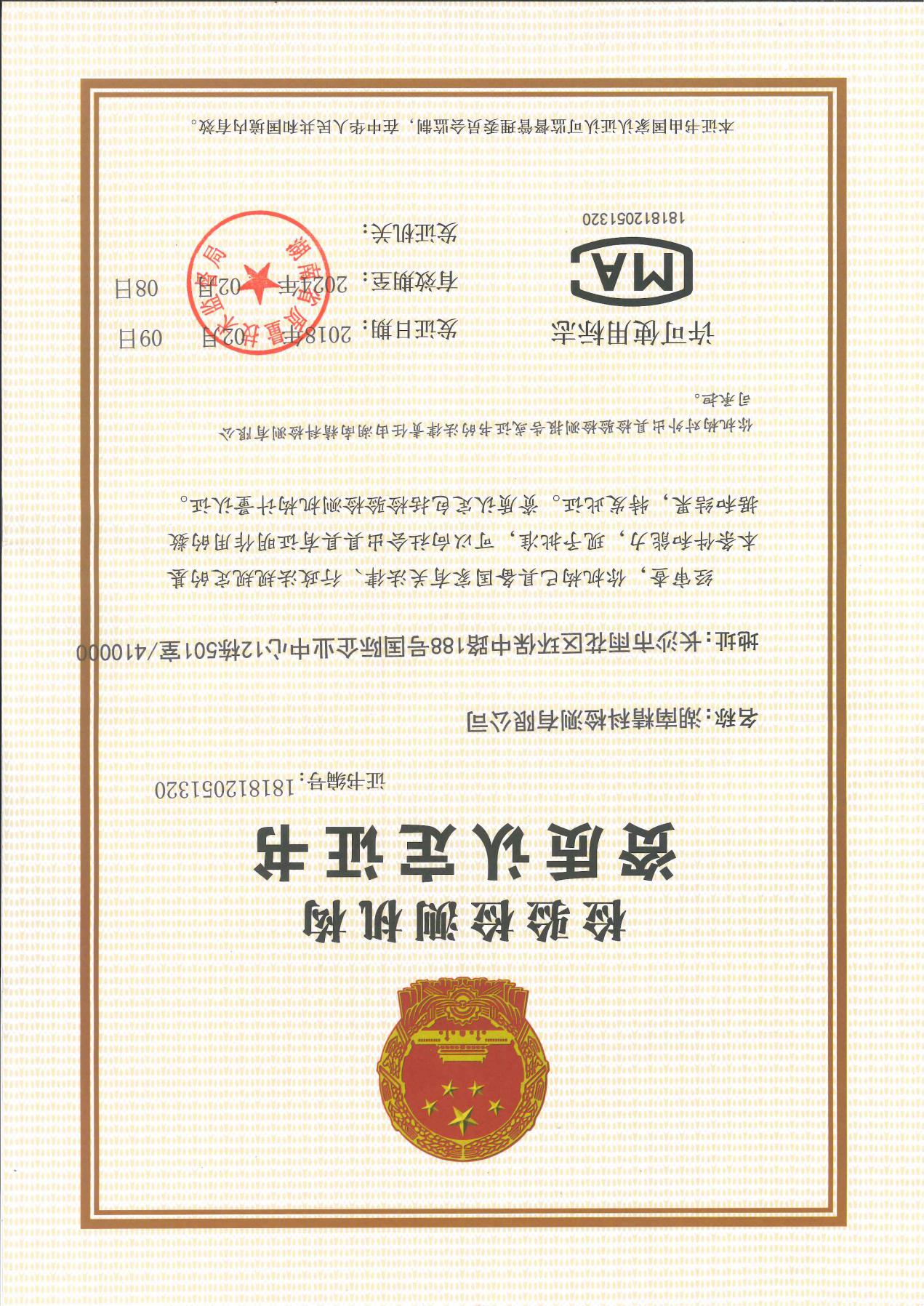 声明：复制本报告中的部分内容无效。目录1 验收项目概况	72 验收依据	82.1 建设项目环境保护相关法律、法规、规章和规范；	82.2 建设项目竣工环境保护验收技术规范；	92.3 建设项目环境影响报告表及审批部门审批决定：	93 工程建设情况	103.1 地理位置及平面布置	103.2 建设内容	103.3 水源及水平衡	123.4 生产工艺	123.5 项目变动情况	134 环境保护设施	144 .1 污染物治理、处置设施	144.1.1 废水	144.1.2 废气	144.1.3 噪声	144.1.4 固体废物	154.2 环保设施投资	155 建设项目环评报告表的主要结论与建议及审批部门审批决定	165.1 建设项目环评报告表的主要结论与建议	165.1.1结论	165.1.2建议	165.2 审批部门审批决定	176 验收执行标准	187 验收监测内容	187.1 废气	187.2 厂界噪声监测	188 质量保证及质量控制	198.1 监测分析方法及监测仪器	198.2 气体监测分析过程中的质量保证和质量控制	198.3 噪声监测分析过程中的质量保证和质量控制	199 验收监测结果	209.1 生产工况	209.2废气	209.3 厂界噪声	2210环评批复落实情况检查	2311 验收监测结论	2411.1废水监测结论	2411.2废气监测结论	2411.3噪声监测结论	2411.4固体废弃物污染控制结论	2411.5总结论	2411.6建议	2412建设项目竣工环境保护“三同时”验收登记表	25附图附图1地理位置图附图2 平面布置及采样布点图附图3 现场及采样照片附件附件1 审批意见附件2环境保护管理制度附件3 除尘、UV光解设备运行、保养记录附件4 营业执照附件5委托函附件6 生产工况附件7环保投资附件8 资料真实情况说明附件9 厂房租赁合同 1 验收项目概况随着社会进步，科技不断发展，人类社会对材料的需求日益增大，水溶性蜡作为一种制作模具的材料应运而生，水溶性蜡不同于常规模具材料，具有遇水溶解的特点，常用于汽车零件、航空零配件、船舶零件等结构复杂的零件，解决了常规模具材料的弊端。在此条件下，湖南湘芝新材料有限公司投资1200万元，在湖南省益阳市安化县经济开发区梅城工业园建设年产1000吨水溶性蜡生产线建设项目，本项目产品销售至各零配件制造公司，制成模具然后生产零配件。 本项目于2018年8月由广西钦天镜环境科技有限公司完成其环境影响评价报告表，安化县环境保护局于2018年9月20日以安环审（表）[2018]040号文予以批复并通过评审。根据建设项目竣工环境保护验收管理办法的相关要求和规定，受湖南湘芝新材料有限公司委托，湖南精科检测有限公司负责该项目竣工环境保护验收监测工作，并于2018年12月16日进行了现场查勘，于2018年12月21日至12月22日对项目进行了现场监测，结合委托单位提供的相关资料，在此基础上编制了本验收监测报告。2 验收依据2.1 建设项目环境保护相关法律、法规、规章和规范；1、《中华人民共和国环境保护法》全国人民代表大会常务委员会，2014年4月修订，2015年1月1日起实施；2、《建设项目环境保护管理条例》国务院第682号令，2017年10月01日起发布施行；3、《关于印发污染源监测管理办法的通知》国家环保总局环发[1999]246号，1999年11月1日发布施行；4、《关于发布建设项目竣工环境保护验收暂行管理办法的公告》国环规环评【2017】4号，2017年11月20日5、《环境监测管理办法》国家环保总局第39号，2007年7月25日发布，2007年9月1日起施行；6、《湖南省建设项目环境保护管理办法》湖南省人民政府令第215号，2007年6月29日通过，2007年10月1日起施行；7、《国务院关于印发大气污染防治行动计划的通知》 国发〔2013〕37号，2013年9月10日发布。8、《国务院关于印发水污染防治行动计划的通知》 国发〔2015〕17号，2015年4月2号发布。9、《建设项目竣工环境保护验收技术指南  污染影响类》（环保部[2018]第9号）2018年5月16日。10、《建设项目环境影响评价分类管理名录》（2017年9月1日起施行）。11、《中华人民共和国大气污染防治法》（中华人民共和国和国家主席令第31号、[2016年1月1日起施行]）。12、《中华人民共和国固体废物污染环境防治法》（2016年11月7日修订）、《中华人民共和国水污染防治法》（中华人民共和国主席令第87号、[2018年1月1日起施行]）。2.2 建设项目竣工环境保护验收技术规范；《大气污染物综合排放标准》(GB16297-1996)。《污水综合排放标准》（GB8978-1996）。《工业企业厂界环境噪声排放标准》（GB12348 -2008）。《生活垃圾填埋污染控制标准》（GB16889-2008）。《一般工业固体废物贮存、处置场所污染控制标准》（GB18599-2001）。《危险废物贮存污染控制标准》（GB 18597-2001）。2.3 建设项目环境影响报告表及审批部门审批决定：1、《湖南湘芝新材料有限公司年产1000吨水溶性蜡生产线建设项目环境影响报告表》广西钦天镜环境科技有限公司，2018年8月。2、《关于湖南湘芝新材料有限公司年产1000吨水溶性蜡生产线建设项目环境影响报告表的批复》安环审（表）[2018]040号，2018年9月20日。3 工程建设情况3.1 地理位置及平面布置项目位于湖南省益阳市安化县经济开发区梅城工业园，项目东南侧约260米处为217省道，东北方向2.5公里处为梅城县县城。东南、西南方向均有少量居民聚集点，北方向园区外为荒地和林地。中心坐标为：E112°37′35.03″、N28°7′23.85″。项目租用4层楼房的第一层，场地大致呈长方形，本项目设置4处们，东北角为电梯区域，西南角为楼梯间；本项目有两条东西走向的通道，一条南北走向的通道，办公区域位于项目西侧，从西至东一次为：1#成品区、包装区、生产车间、品管室、电梯区域；2#成品区、原材料区、成品检验区。平面布置情况见附图2。3.2 建设内容本项目主要建设基本情况及投资情况如下表3-1。表3-1建设项目基本情况一览表本项目主要工程建筑内容如下表3-2：表3-2   工程建筑内容一览表本项目主要生产设备详见表3-3。表3-3主要生产设备一览表本项目主要原辅材料年用量详见表3-4。表3-4主要原辅材料年用量一览表3.3 水源及水平衡本项目所有员工均不在厂内食宿，卫生用水为园区公共用水，本项目无生活用水。生产用水为喷淋塔降尘用水，循环利用不外排。本项目用水量极小，无外排废水。3.4 生产工艺本项目工艺流程及产污环节如下：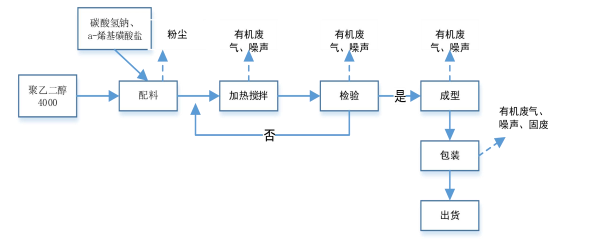 图3-2 运营期工艺流程及产污节点图工艺说明：（1）配料按照一定的比例将原材料（聚乙二醇4000、碳酸氢钠、a-烯基磺酸盐），按照一定的比例混合搅拌均匀，配料过程中在搅拌桶中进行，会产生少量粉尘。（2）加热搅拌将原材料混合均匀，原材料混合无化学反应发生，此过程使用电能。加热搅拌温度60℃，搅拌速率35r/min，搅拌24h。该工序会产生有机废气，有机废气非甲烷烃收集处理排放。 （3）检验检验原料混合是否充分。若合格，直接进入下一道工序，若不合格重新加热搅拌，直至合格为止。 （4）成型模具放置到加热搅拌桶下端的阀门，待装满模具后关闭阀门，装满混合糊状的模具放置在模具架上，等待自然成型，再进行下一道工序。该工序会产生有机废气，有机废气收集处理排放。（5）包装在模具中的产品输送物料进入包装袋中，再由缝包机对物料进行包装。该工序会产生有机废气、噪声和固废（废包装袋）。（6）出货包装好的货品外运出厂。 3.5 项目变动情况该项目建设情况与环评基本一致，无明显变动情况。4 环境保护设施4 .1 污染物治理、处置设施4.1.1 废水本项目工作人员均不在厂内食宿，卫生用水为园区公共用水，本项目无生活用水。生产用水为喷淋塔降尘用水，循环利用不外排。本次验收监测不对废水样进行采样监测。4.1.2 废气本项目废气主要为粉尘、有机废气。（1）粉尘项目通过加热搅拌时原材料进行配料，配料的过程中会产生少量颗粒物，项目搅拌时搅拌机处于密闭状态。项目粉尘通过集气罩收集后经喷淋塔处理，再排入UV光解催化净化设备。（2）非甲烷总烃项目在加热搅拌、成型工序过程中会有少量有机废气产生，其主要成分为非甲烷总烃。项目加热搅拌、成型工序产生的废气经过集气罩收集喷淋塔处理，再经过UV光解催化净化设备处理后高空排放。	本项目员工均为附近居民，不在项目内食宿，本项目不设食堂，故无油烟废气产生。项目废气处理情况一览表见表4-1：表4-1 项目废气处理情况一览表4.1.3 噪声项目运营期噪声源主要为汽车运输产生的噪声和带加热装置的搅拌机、振动筛网、打包机、排风扇等产生的机械噪声。项目噪声处理情况一览表见表4-2：表4-2 项目噪声处理情况一览表4.1.4 固体废物本项目产生的固废主要为生活垃圾、沉淀池沉渣、废过滤棉、废包装袋等。本项目劳动定员9人，均不在厂内食宿，生活垃圾极少，收集后委托环卫部门统一处置；喷淋塔降尘收集的沉淀池沉渣晒干后回用作为原料；本项目原料不属于《国家危险废物名录》（2017），不是危险废物，原料包装产生的废包装袋集中收集后外售；UV光解催化净化设备跟换的废石棉网由商家更换时带回，不在厂内暂存。项目所有固体废物妥善处置，零排放。项目固体废物一览表见表4-3：表4-3 固体废物一览表4.2 环保设施投资项目总投资1200万元，其中环保投资21万元，占总投资比例的1.75% ，环保投资一览表见表4-4：表:4-4 环保投资一览表5 建设项目环评报告表的主要结论与建议及审批部门审批决定5.1 建设项目环评报告表的主要结论与建议5.1.1结论湖南湘芝新材料有限公司年产1000吨水溶性蜡生产线建设项目符合国家产业政策，总平面布局合理，选址可行。在认真落实本环评报告提出的各项环保措施的前提下，废气、废水、噪声可实现达标排放，固废可得到有效处理和处置，环境风险小，项目建设及营运对于环境保护目标及周围环境影响较小。从环境保护角度分析，本项目的建设是可行的。 5.1.2建议项目竣工后，建设单位应及时组织开展项目竣工环境保护验收。
    2、 本项目基础资料由建设单位提供，并对其准确性负责。建设单位以后若增加本报告所涉及之外的污染源或对其功能进行改变，则因按要求向有关环保部门进行申报，并按污染控制目标采取相应的污染治理措施。 《年产1000吨水溶性蜡生产线建设项目环境影响报告表》中对废水、废气、固废和声噪污染防治设施效果的要求见表5-1：表5-1 项目环评防治措施及要求5.2 审批部门审批决定2018年9月20日安化县环境保护局安环审（表）〔2018〕040号文件《关于年产1000吨水溶性蜡生产线项目环境影响报告表的批复》批复要求如下：加强环境管理，完善环境管理制度，制订切实可行的环境风险应急预案。定期对“废气、废水、废渣”处理设施进行维护和检查，禁止“三废”不经处理直接排放或超标排放。施工过程中项目选用低噪声源，合理安排施工时间，禁止夜间22：00至凌晨6:00进行大型设备的安装与调试。营运期内，产生粉尘和有机废气经净化设备处理后，最终经排气筒高空排放。生活废水经化粪池处理后排至梅城镇污水处理厂深度处理，最终达标排放。营运期内，废包装袋连同生活垃圾集中收集后委托环卫部门统一处置。沉淀池沉渣晒干之后作为原料回收利用。废石棉网委托有相关资质的单位处置，危险废物暂存间必须密闭建设，地面应做好硬化和“三防”措施。厂房内均设有通风装置，控制、降低空气中的粉尘浓度，严禁明火作业。6 验收执行标准依据《年产1000吨水溶性蜡生产线建设项目环境影响报告表》及其环评批复（安环审（表）[2018]040号），监测评价执行以下标准：项目废气评价标准见表6-1。表6-1  废气评价标准项目噪声评价标准见表6-2。表6-2  噪声评价标准7 验收监测内容7.1 废气废气监测项目、点位及频率见表7-1。表7-1 废气监测内容7.2 厂界噪声监测噪声监测项目、点位及频率见表7-2。表7-2 噪声监测内容8 质量保证及质量控制8.1 监测分析方法及监测仪器表8-1 监测分析方法一览表8.2 气体监测分析过程中的质量保证和质量控制（1）尽量避免被测排放物中共存污染物对分析的交叉干扰。（2）被测排放物的浓度在仪器量程的有效范围（即30%～70%之间）。（3）烟尘采样器在进入现场前应对采样器流量计、流速计等进行校核。烟气监测（分析）仪器在测试前按监测因子分别用标准气体和流量计对其进行校核（标定），在测试时应保证其采样流量的准确。附烟气监测校核质控表。现场监测保证2名监测人员参加，监测人员均持证上岗。8.3 噪声监测分析过程中的质量保证和质量控制声级计在测试前后用标准发生源进行校准，灵敏度相差不大0.5dB(A)。监测时测量仪器配置防风罩，风速＞5m/s停止测试，现场监测保证2名监测人员参加，监测人员均持证上岗。表8-2  噪声测量前、后仪器校准结果9 验收监测结果9.1 生产工况验收监测期间，我公司对该项目进行了现场监测，监测期间全厂设备、环保设施运行正常，符合环保验收的要求。验收期间生产工况详见表9-1。表9-1验收监测期间生产负荷表9.2废气1）有组织排放该项目有组织废气监测结果如下： 表9-2 有组织废气检测结果一览表由监测结果可知，该项目废气经喷淋塔和UV光解催化净化处理后，颗粒物最大浓度为5.3mg/m3、非甲烷总烃最大浓度为1.26mg/m3， 检测结果均符合《合成树脂工业污染物排放标准》（GB31572—2015）表4标准标准限值。2）无组织排放项目无组织废气监测时间为2018年12月21日至2018年12月22日，监测期间气象参数一览表见表9-3：表9-3 监测期间气象参数一览表项目无组织废气监测结果一览表见表9-4：表9-4 无组织废气监测结果一览表  由表9-4可知：验收监测期间，该项目无组织废气（厂界上风向、厂界下风向）监测点位中：颗粒物最大排放浓度为0.218mg/m3符合《合成树脂工业污染物排放标准》（GB31572—2015）表9企业边界大气污染物限值标准。9.3 厂界噪声项目噪声监测结果见表9-5：表9-5 噪声监测结果    单位dB(A)综上所述，验收期间，项目厂界昼间最大等效噪声值为57.3dB（A），夜间最大等效噪声值为46.1dB（A），满足《工业企业厂界噪声排放标准》（GB12348-2008）3类标准。10环评批复落实情况检查《关于年产1000吨水溶性蜡生产线建设项目环境影响报告表的批复》安环审（表）〔2018〕040号文件批复要求如下：表10-1  环评批复现场落实情况表11 验收监测结论11.1废水监测结论	本项目工作人员均不在厂内食宿，卫生用水为园区公共用水，本项目无生活用水。生产用水为喷淋塔降尘用水，循环利用不外排。11.2废气监测结论该项目有组织废气经喷淋塔和UV光解催化净化处理后，颗粒物最大浓度为5.3mg/m3、非甲烷总烃最大浓度为1.26mg/m3， 检测结果均符合《合成树脂工业污染物排放标准》（GB31572—2015）表4标准标准限值。无组织废气（厂界上风向、厂界下风向）监测点位中，颗粒物均最大浓度为0.218mg/m3符合《合成树脂工业污染物排放标准》（GB31572—2015）表9企业边界大气污染物限值标准。11.3噪声监测结论项目厂界昼间最大等效噪声值为57.3dB（A），夜间最大等效噪声值为46.1dB（A），满足《工业企业厂界噪声排放标准》（GB12348-2008）3类标准。11.4固体废弃物污染控制结论本项目生活垃圾收集后委托环卫部门统一处置；喷淋塔降尘收集的沉淀池沉渣晒干后回用作为原料；原料包装产生的废包装袋集中收集后外售；UV光解催化净化设备更换的废石棉网由商家更换时带回，不在厂内暂存。项目所有固体废物妥善处置，零排放。11.5总结论该项目基本落实了国家环境管理的相关制度和要求，并按建设项目环评和环评批复要求进行建设;项目正常营运期间废气、废水、噪声等经采取合理有效的治理措施后，均可做到达标排放，对周围环境影响较小，固体废弃物能够规范处置不外排。基本落实了环评和环评审批中的要求。11.6建议1、保持厂内整洁。12建设项目竣工环境保护“三同时”验收登记表建设项目竣工环境保护“三同时”验收登记表填表单位（盖章）：                  填表人（签字）：                              项目经办人（签字）：附图1 项目地理位置图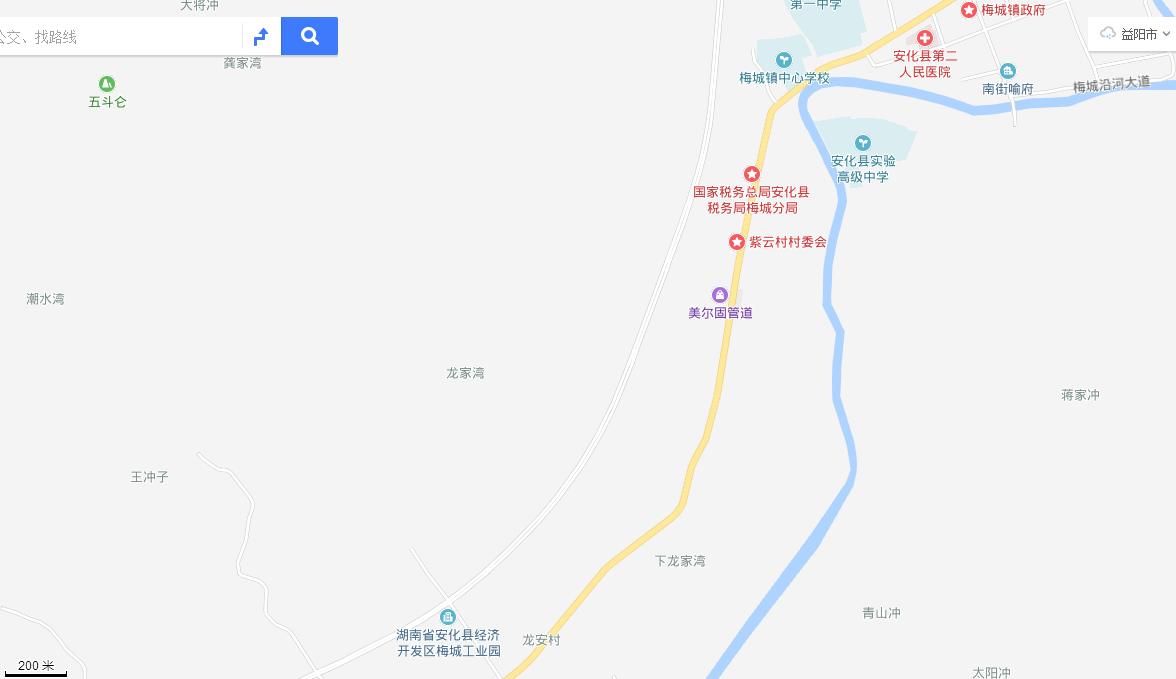 附图2 平面布置及采样布点图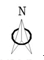 附图3 现场及采样照片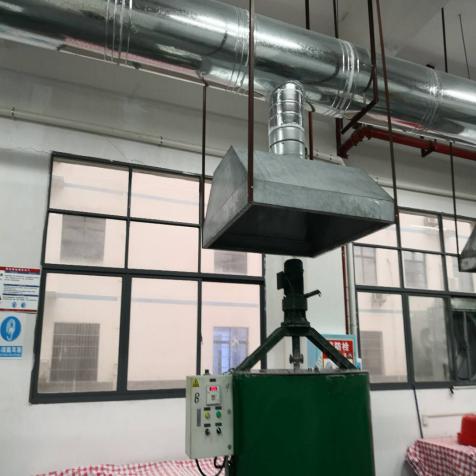 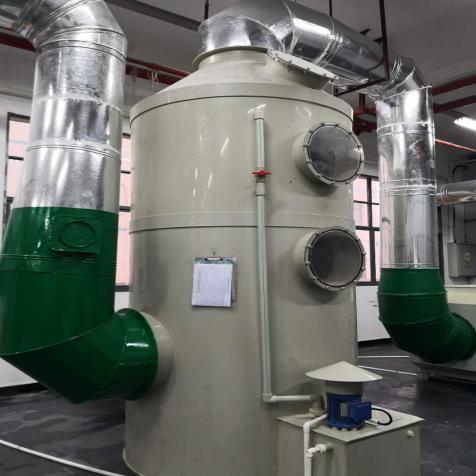 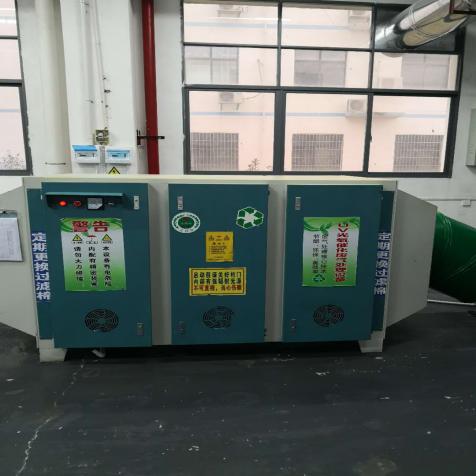 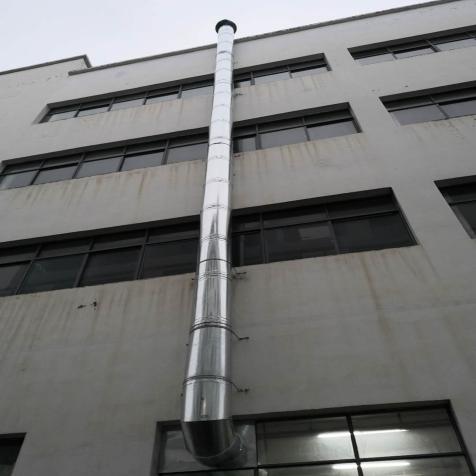         加热搅拌桶及集气罩             除尘喷淋塔                UV光解催化净化器                 排气筒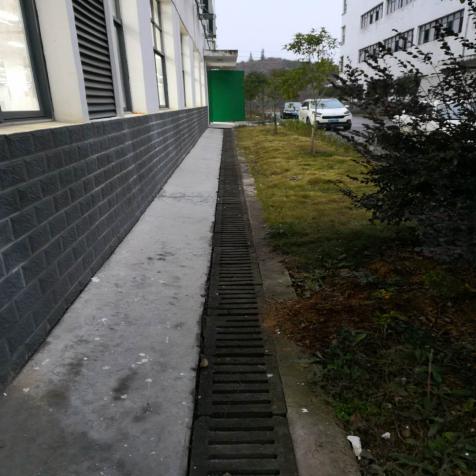 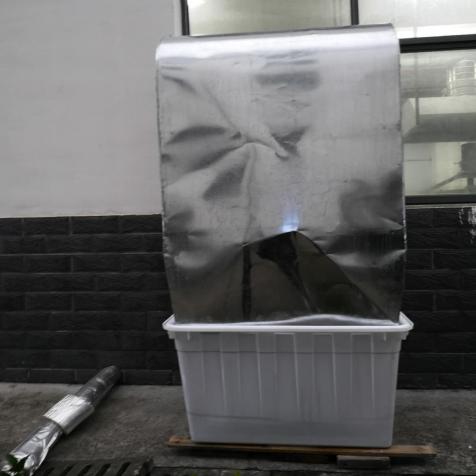 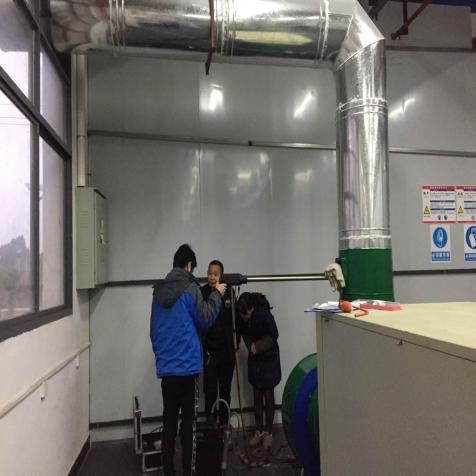 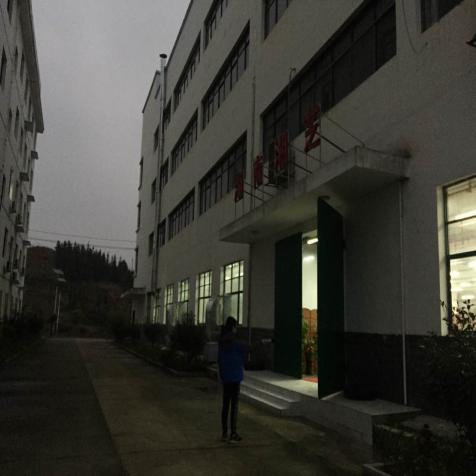 雨水沟及绿化              排放扇消音、吸尘               有组织采样                 噪声采样附件1 批复意见	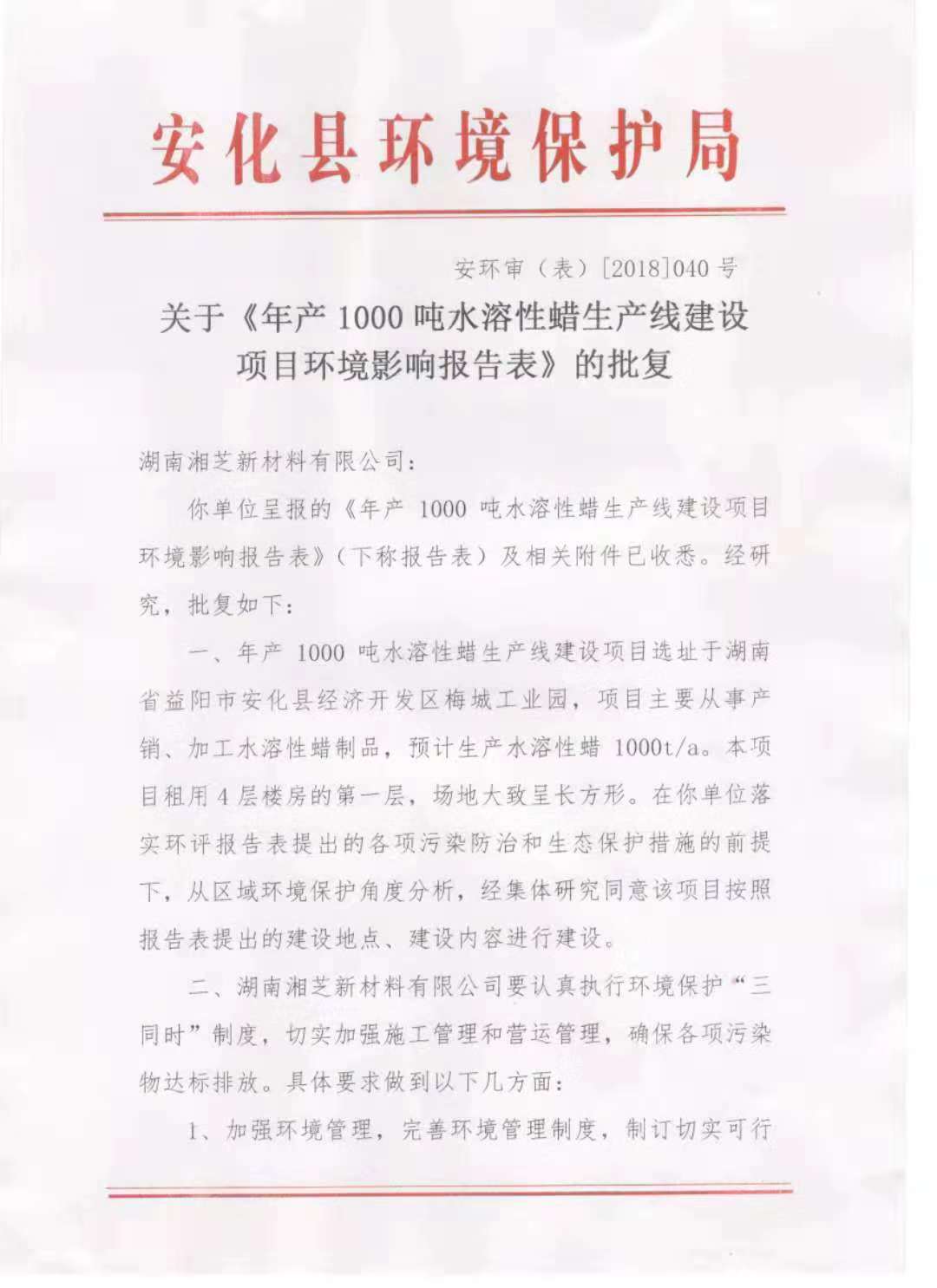 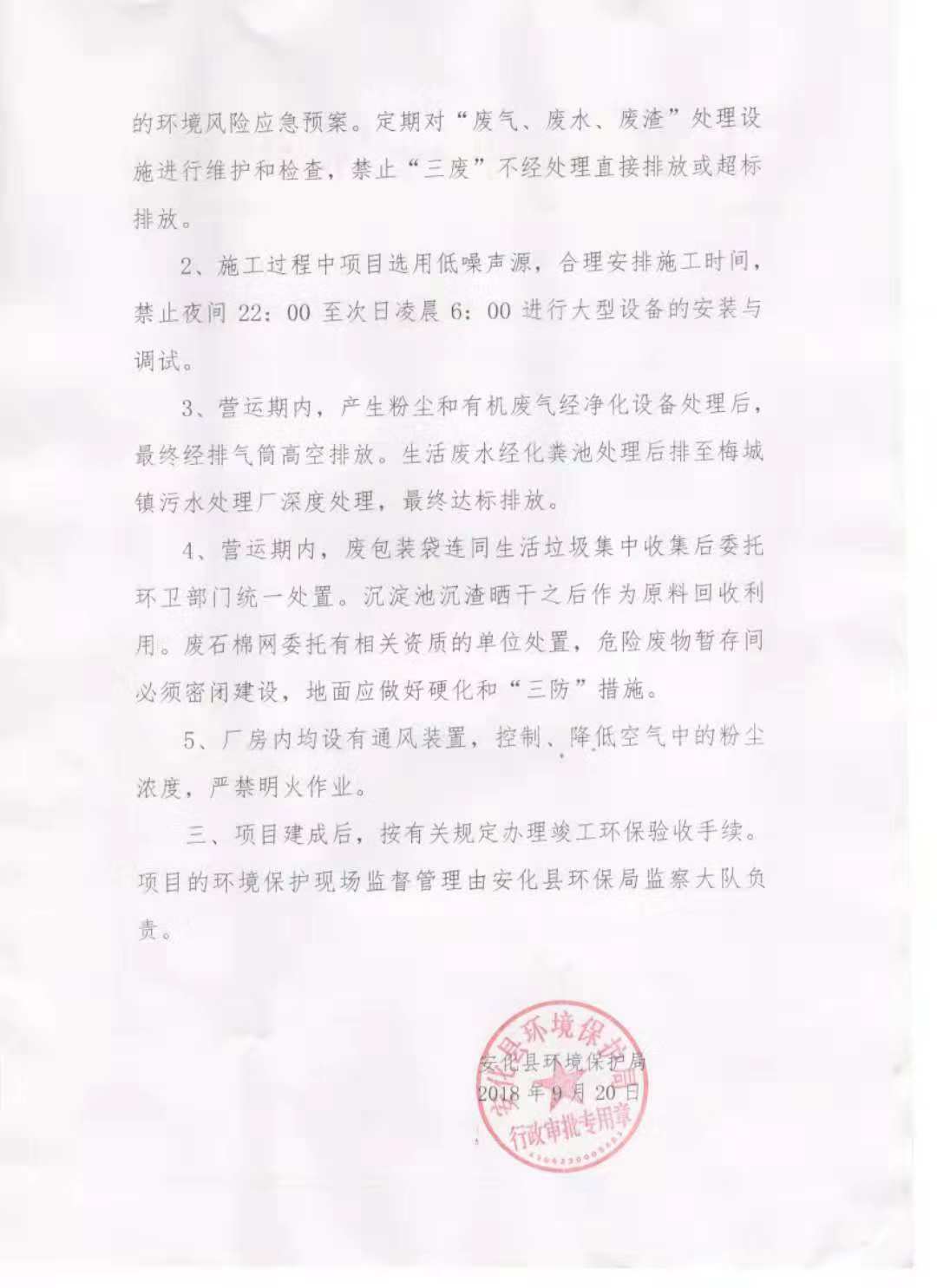 附件2环境保护管理制度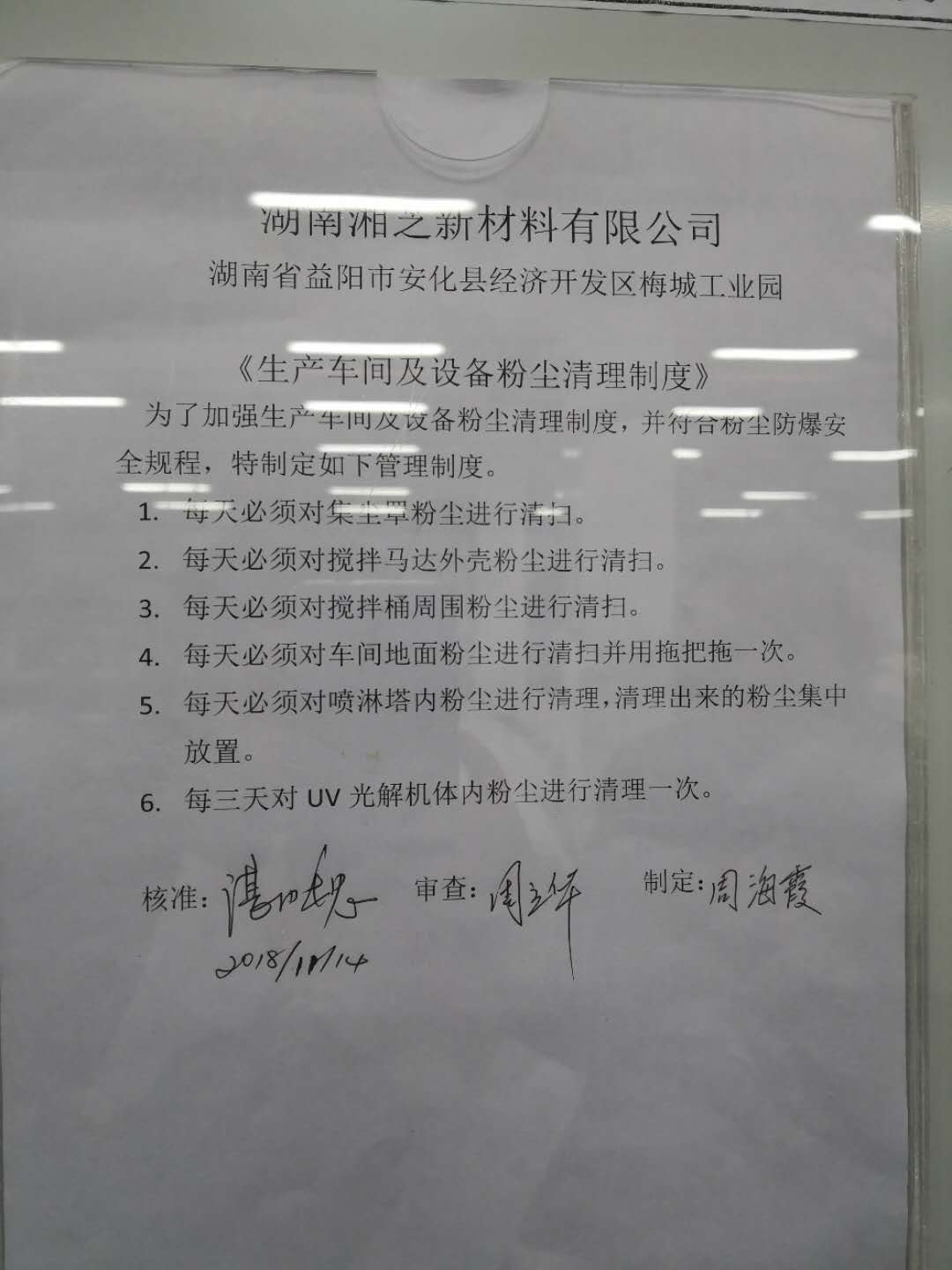 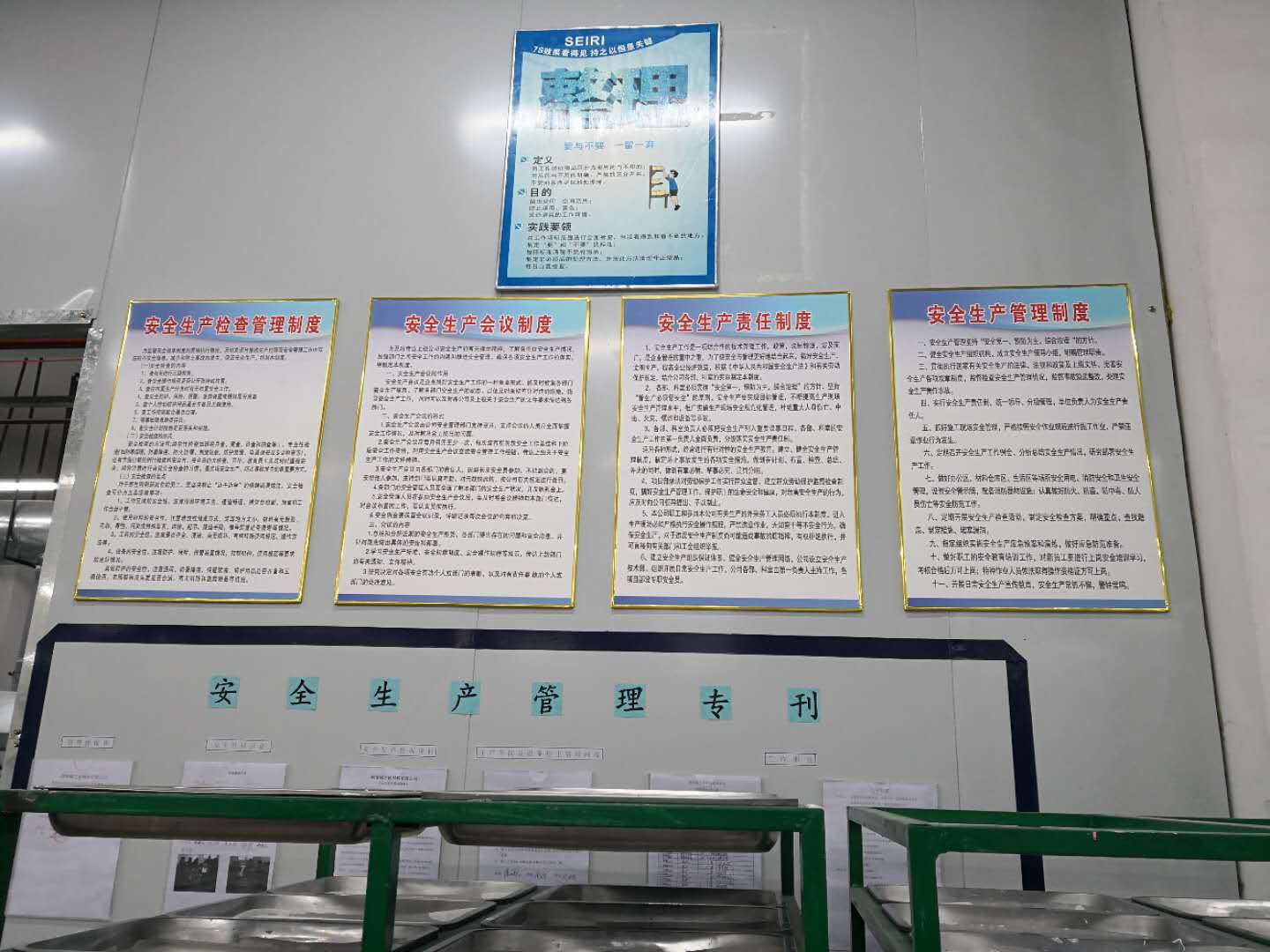 附件3 除尘、UV光解设备运行、保养记录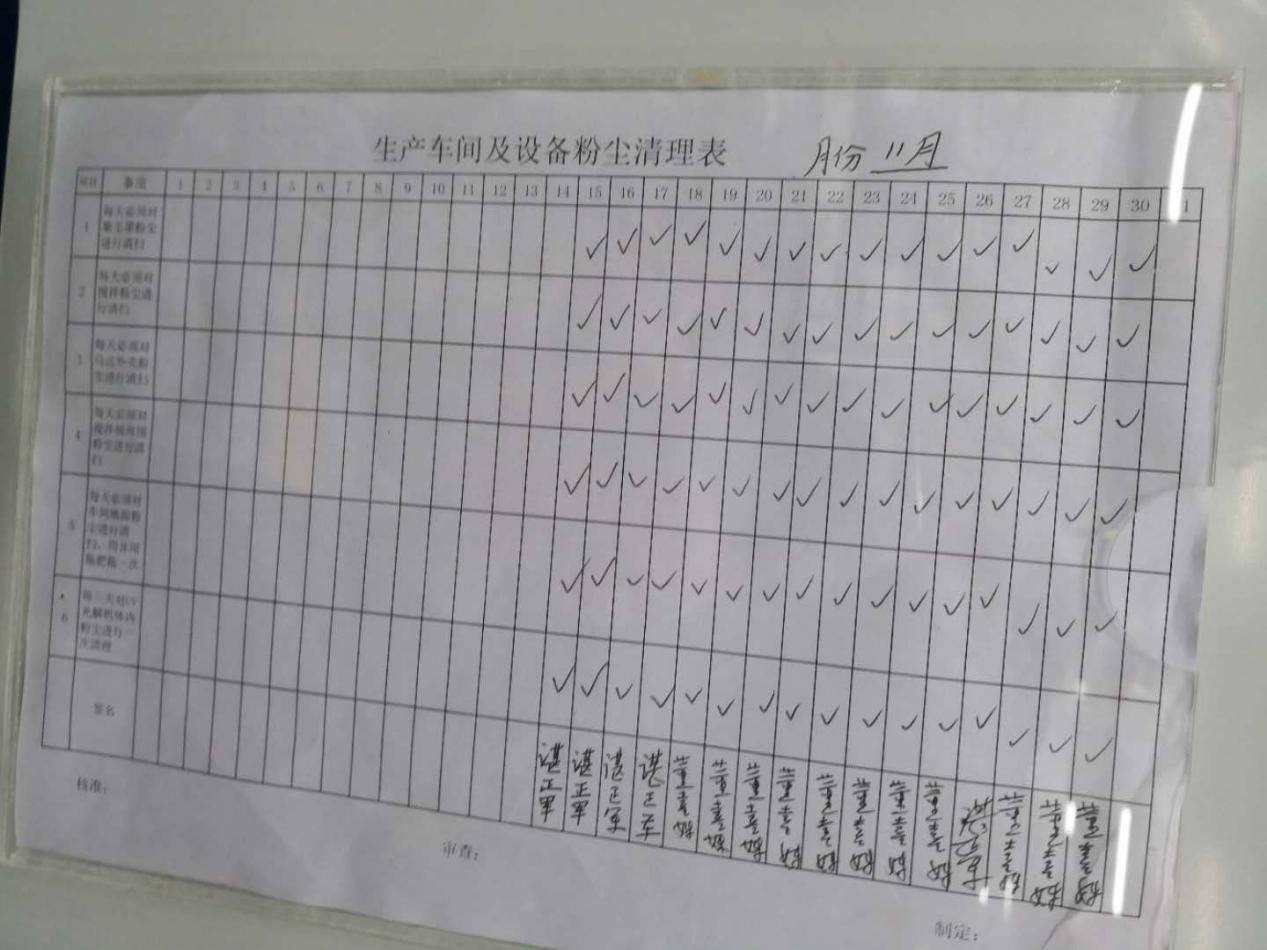 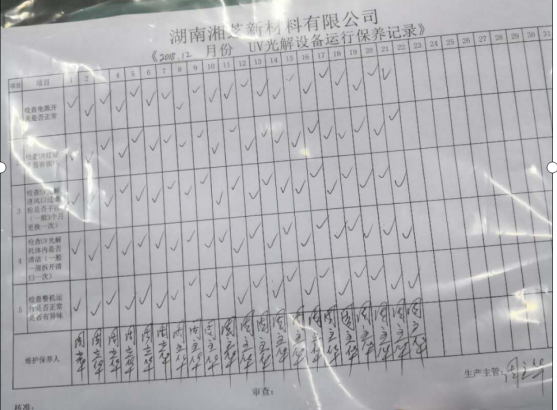 附件4 营业执照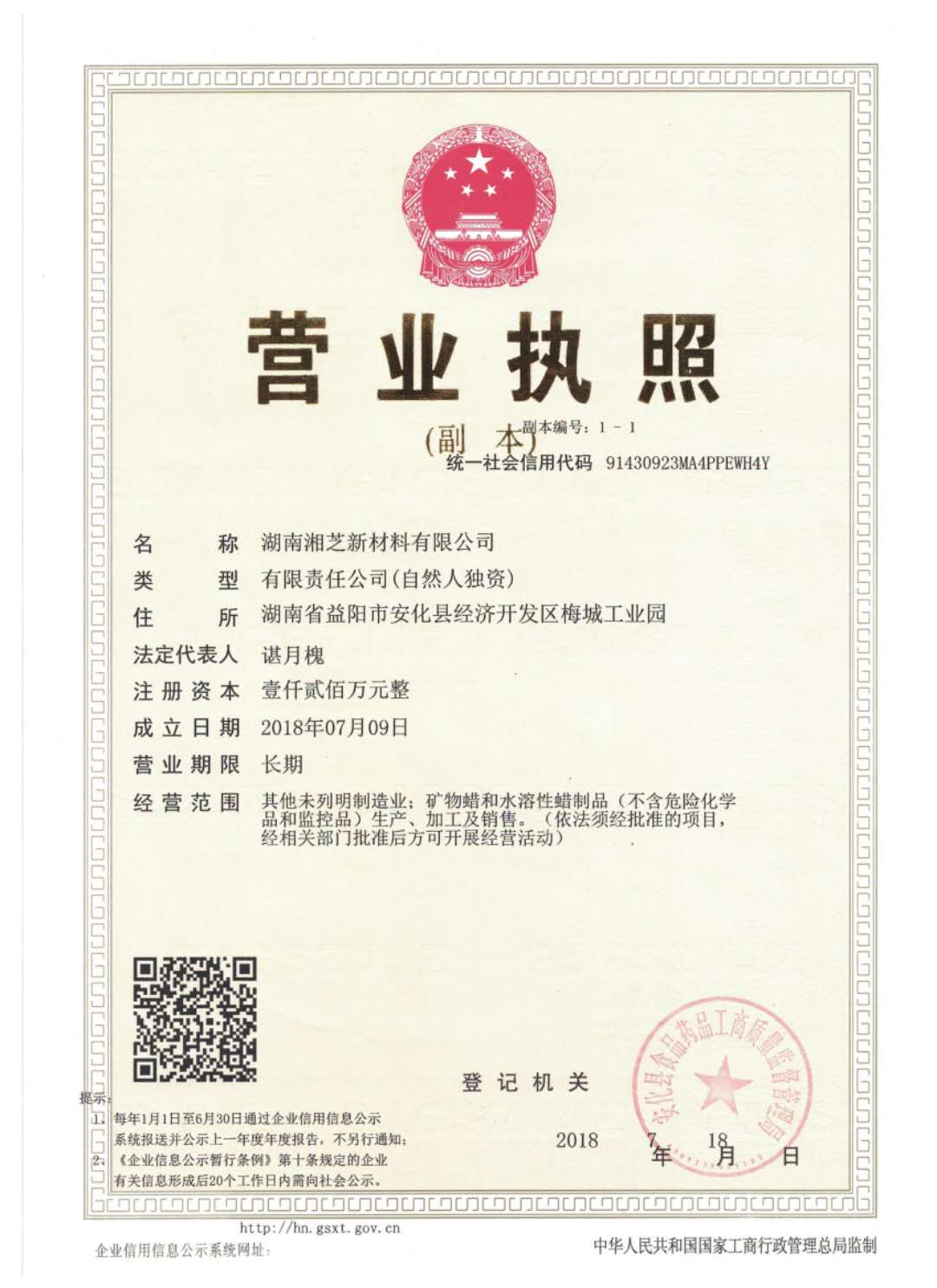 附件5 委托函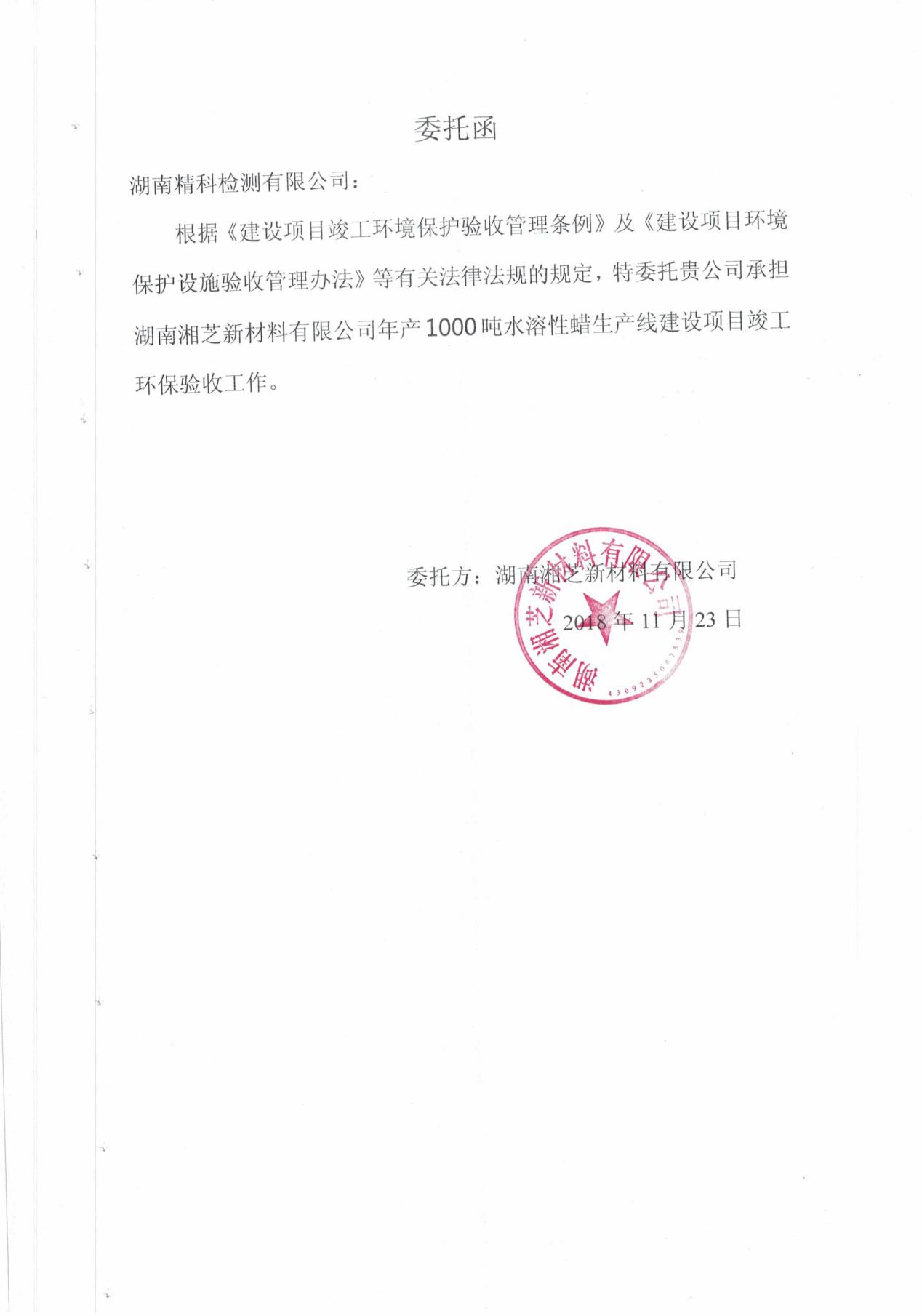 附件6 生产工况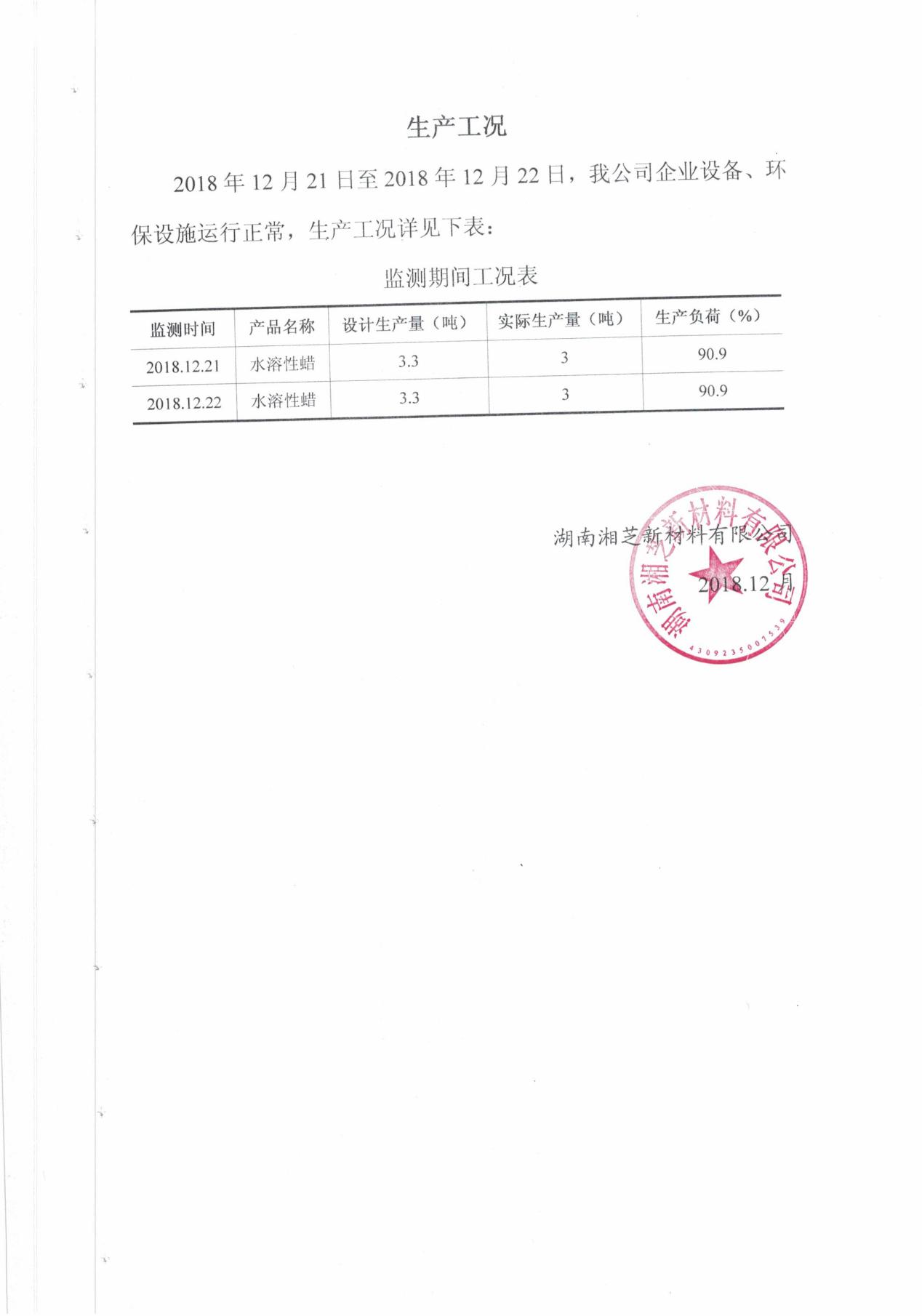 附件7 环保投资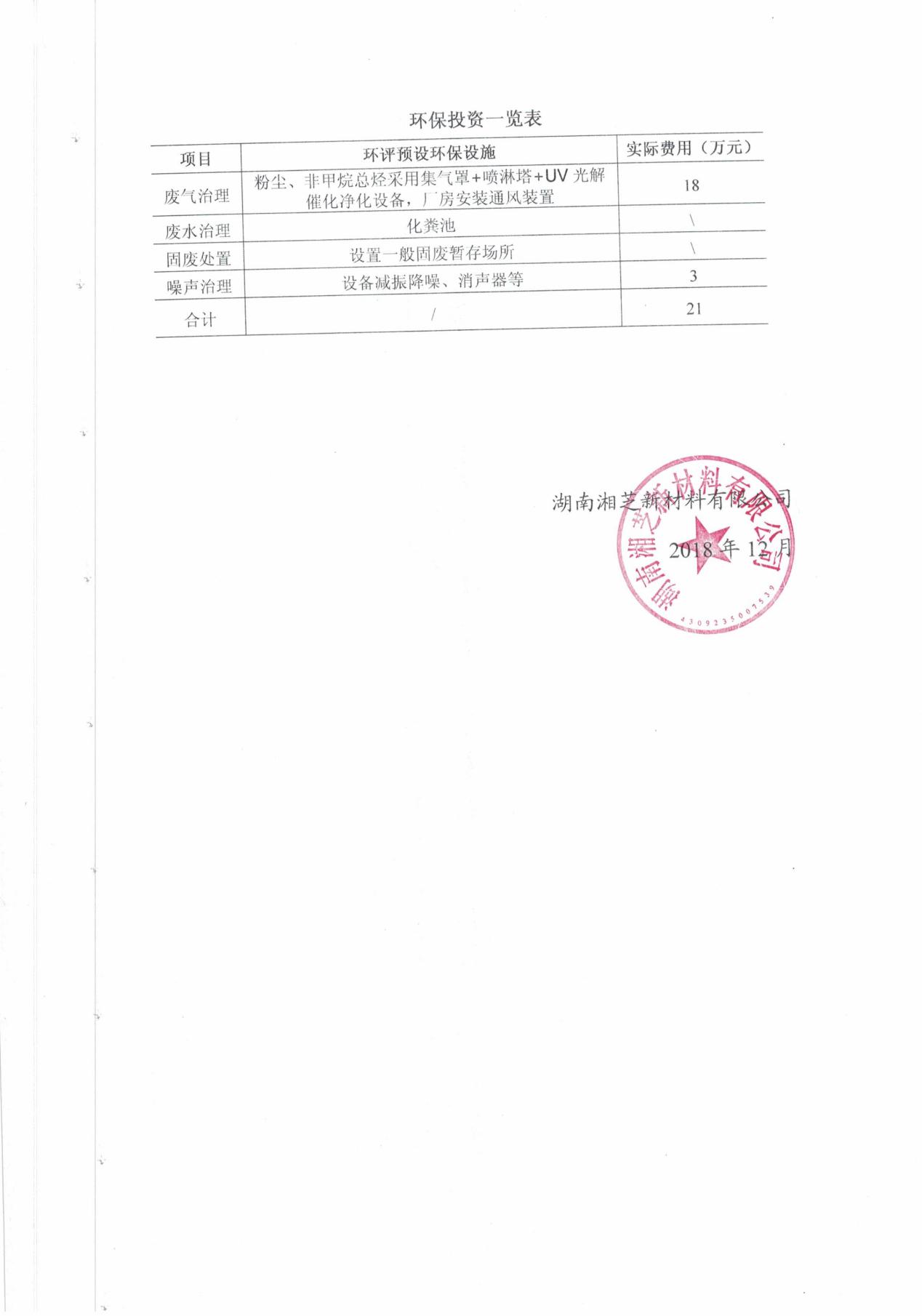 附件8 资料真实情况说明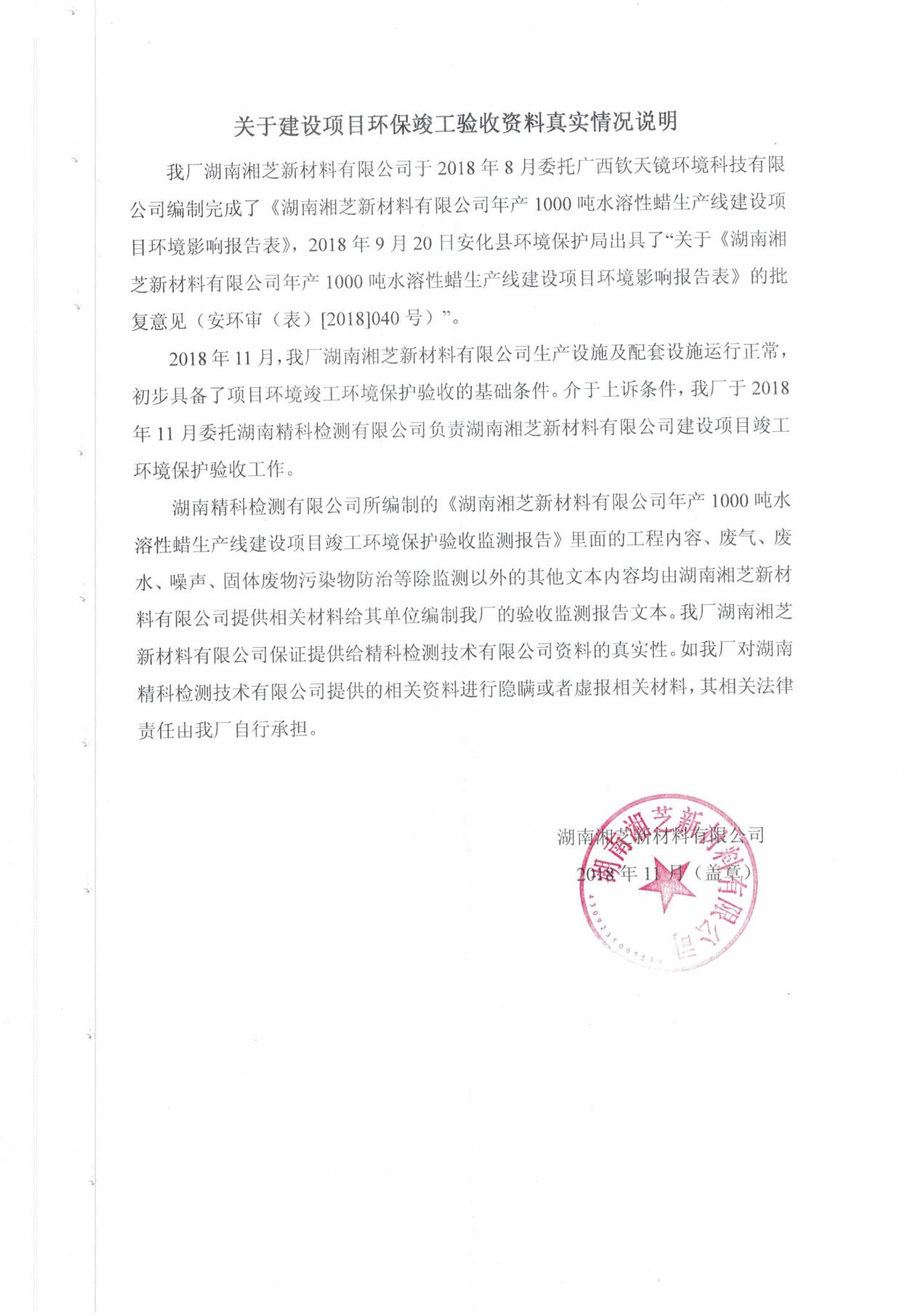 附件9 厂房租赁合同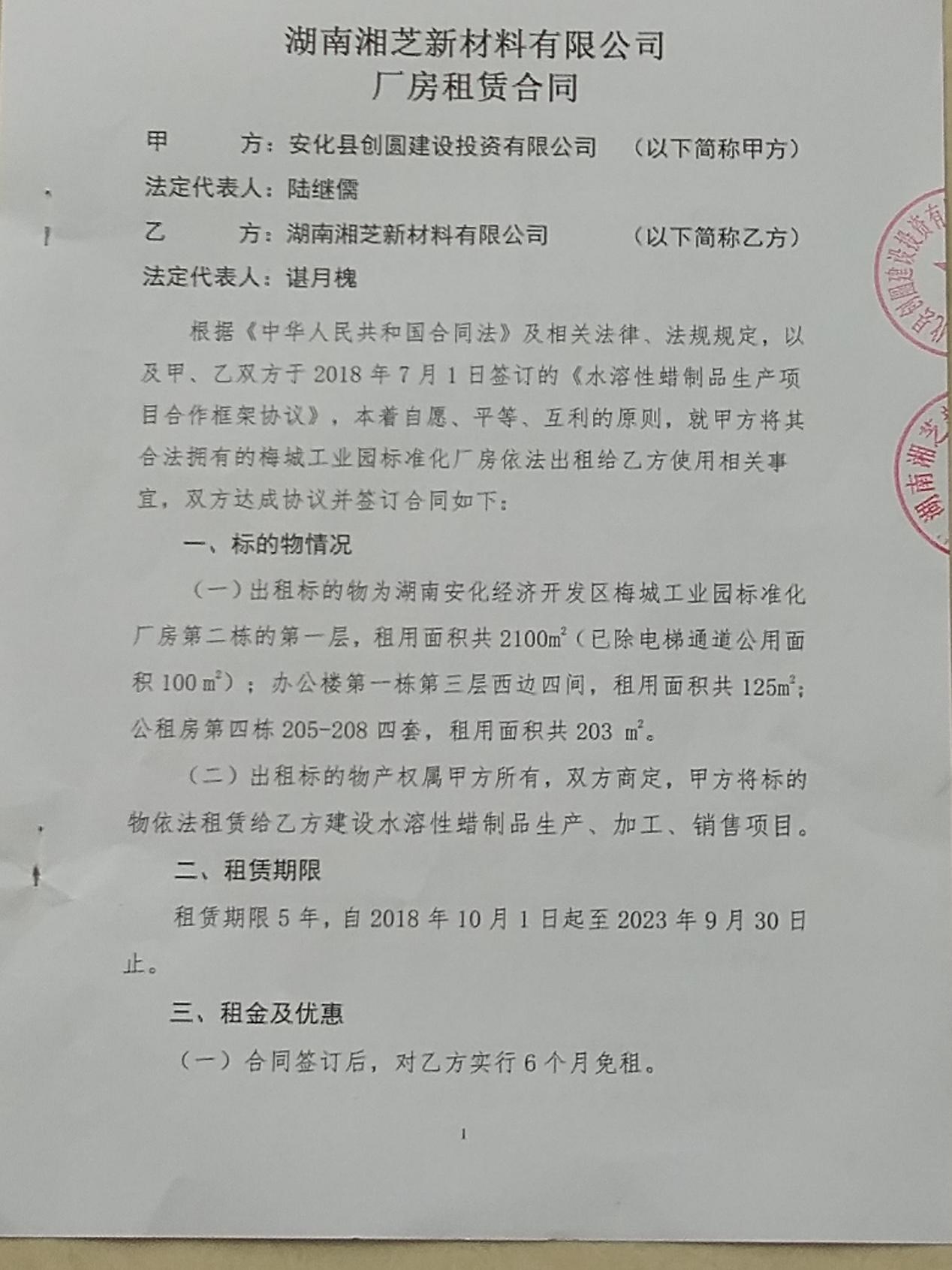 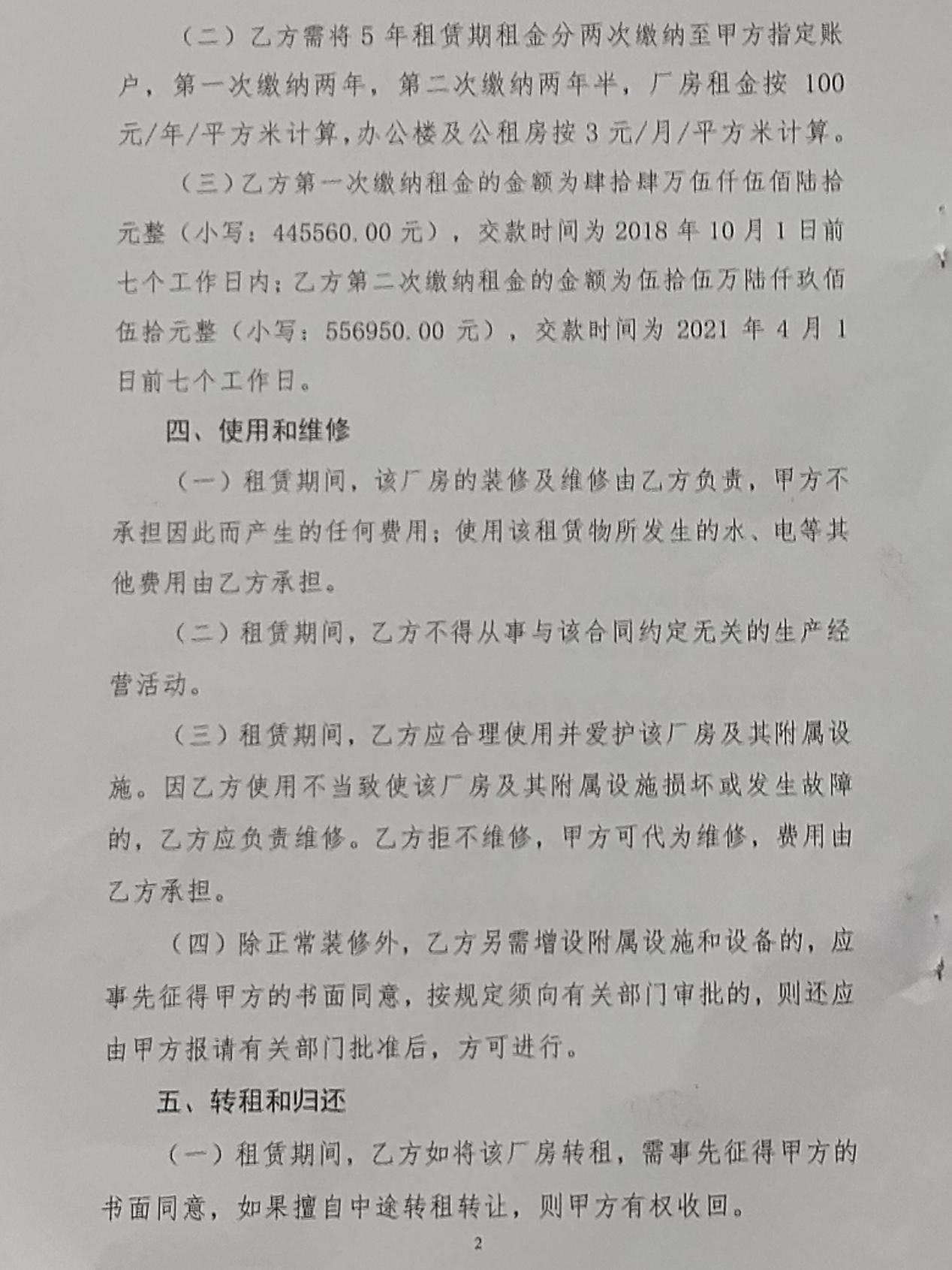 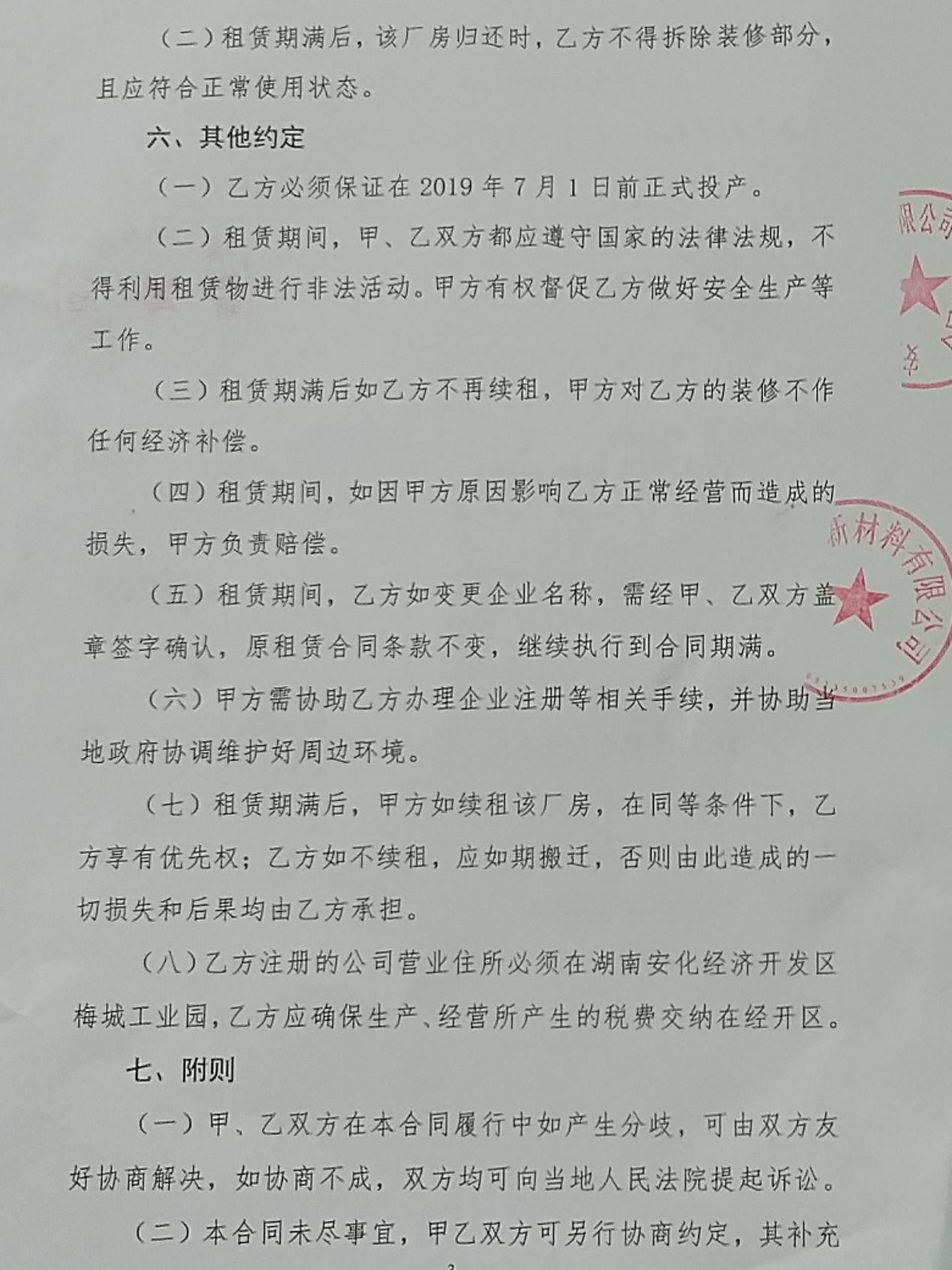 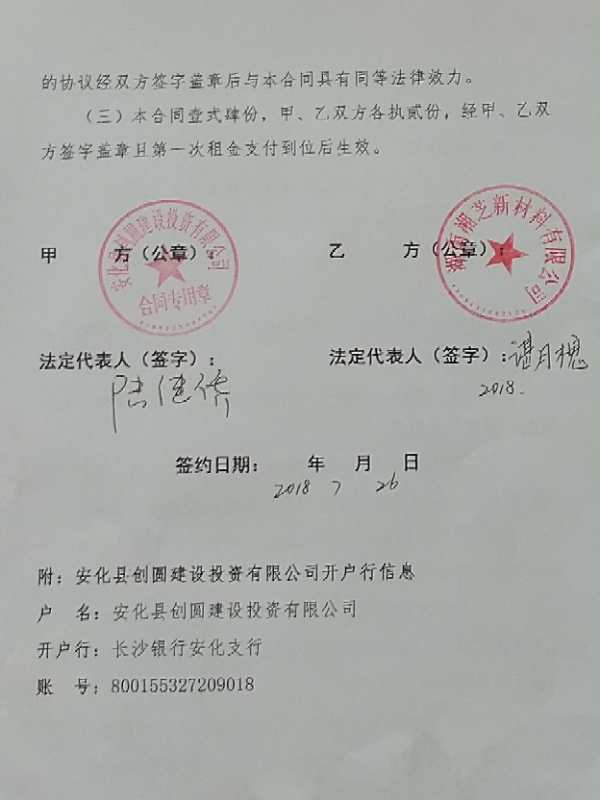 建设单位：湖南湘芝新材料有限公司编制单位：湖南精科检测有限公司电话：18898718008电话：0731-86953766传真：——传真：0731-86953766邮编：413522邮编：410000地址：湖南省益阳市安化县经济开发区梅城工业园地址：长沙市雨花区长沙国际企业中心12栋报告说明1.本报告无湖南精科检测有限公司报告专用章、骑缝章无效。2.本报告不得涂改、增删。3.本报告只对采样样品监测结果负责。4.本报告未经同意不得作为商业广告使用。5.未经湖南精科检测有限公司书面批准，不得部分复制报告。6.对本报告有疑议，请在收到报告10天之内与本公司联系。7.除客户特别申明并支付样品管理费，所有样品超过标准规定的时效期均不再做留样。项目名称年产1000吨水溶性蜡生产线建设项目建设单位湖南湘芝新材料有限公司法人代表谌月槐联系人谌月槐联系电话18898718008建设地点湖南省益阳市安化县经济开发区梅城工业园建设性质新建           行业类别及代码其他日用化学品制造（蜡烛及类似制品）（C2689）占地面积2100平方米工程投资设计总投资1200万元，其中环保预投资20万元，占1.67%工程投资实际总投资1200万元，其中环保预投资21万元，占1.75%环评情况2018年8月由广西钦天镜环境科技有限公司完成其环境影响评价报告表，安化县环境保护局于2018年9月20日以安环审（表）[2018]040号文予以批复并通过评审劳动定员及生产制度厂区劳动员工共9人，实行一班制，每班工作八小时，一年工作300天建设日期2018年9月试投产日期2018年11月现场踏勘日期2018年12月16日现场采样日期2018年12月21日~2018年12月22日工程类别名称备注主体工程主体工程本项目设置7条生产线，生产车间150m2，原材料区412m2，1#成品区95m2,2#成品区约352m2，包装区为72m2，成品检验区为68m2。生产过程均为物料过程，无化学过程配套工程配套工程品管室约为68m2环保工程废气治理厂房设置排气装置，粉尘和有机物废气设置集气罩+喷淋塔+UV光解催化净化设备+20m排气筒环保工程噪声治理合理布局、采取减振、消声、距离衰减等措施环保工程废水治理生产用水为喷淋塔用水，循环利用，项目不包食宿，厕所等为园区公共设施，无生活废水环保工程固废处置生活垃圾、包装袋委托环卫部门定期清运，沉淀池沉渣设置一般固废暂存场所，统一收集，作为原料公用工程供水由镇区水厂供给公用工程供电由梅城变电站供给公用工程排水排水采用雨污分流制，雨水经雨水管网收集后外排。生活污水需经化粪池处理后排至梅城镇污水处理厂深度处理，出水水质标准序号设备名称规格（型号）单位数量备注1带加热装置搅拌桶700公斤6台加热搅拌均匀2带加热装置搅拌桶300公斤1台经料检验检测时使用3震动筛网机直径50cm，宽度58cm,高度90cm3套进料检验粗细用4射蜡成型检测机MYY6.3-2-8T1台检验产品成型性能使用5胶袋封口机FR-A型3套胶袋封口防潮使用6打包机永利机械（长90cm，宽57cm，高74cm）3套打包使用7手动叉车国产手动3台车间搬运使用8模具钢制1500个成型序号名称年用量单位状态包装方式备注1聚乙二醇4000500t/a固态袋装，20kg/袋国内采购/存放于本公司原料区2碳酸氢钠250t/a固态袋装，25kg/袋国内采购/存放于本公司原料区3a-烯基磺酸盐250t/a固态袋装，15kg/袋国内采购/存放于本公司原料区污染类型污染来源污染因子处理措施排放方式有组织废气配料颗粒物集气罩收集、喷淋塔后接UV光解催化净化设备有组织废气加热搅拌、成型非甲烷总烃UV光解催化净化设备20m高空排放噪声源位置源强最大声级dB（A）处理措施大型车道路65~85减速、禁止鸣笛带加热装置的搅拌桶生产车间80封闭车间、隔振、减震振动筛网生产车间75封闭车间、隔振、减震胶带封口机包装区75封闭车间、隔振、减震打包机包装区75封闭车间、隔振、减震射蜡成型检测机成品检验区75封闭车间、隔振、减震主要污染物污染来源控制措施排放方式生活垃圾员工生活垃圾桶，环卫部门清运无排放沉淀池沉渣喷淋塔回用作为原料无排放废包装袋原料包装外售无排放废石棉网净化设备商家带回处理无排放项目环评预设环保设施预计费用（万元）实际费用（万元）废气治理粉尘、非甲烷总烃采用集气罩+喷淋塔+UV光解催化净化设备，厂房安装通风装置1518废水治理化粪池1\固废处置设置一般固废暂存场所1\噪声治理设备减振降噪、消声器等33合计/2021内容   类型污染物名称防治措施排放要求废气颗粒物集气罩+喷淋塔+UV光催化净化设备达到《合成树脂工业污染物排放标准》（GB31572-2015）表4大气污染物排放限值废气非甲烷总烃集气罩+喷淋塔+UV光催化净化设备达到《合成树脂工业污染物排放标准》（GB31572-2015）表4大气污染物排放限值废水SS、CODCr 、BOD5、氨氮生活污水需经化粪池处理后排至梅城污水处理厂深度处理，出水水质标准《城镇污水处理厂污染物排放标准》（GB18918-2002）及其修改单中一级B标准，最终排至洢水。《污水综合排放标准》（GB8978-1996）中三级标准固体废物/生活垃圾、包装袋委托环卫部门定期清运；沉淀池沉渣设置一般固废暂存场所，统一收集，作为原料。合理处置100%噪声LAeq设备减振降噪、消声器，加强运输车辆管理达《工业企业厂界环境噪声排放标准》（GB12348-2008）中3类标准类别监测项目排放浓度（mg/m3）标准来源有组织废气颗粒物30《合成树脂工业污染物排放标准》（GB31572—2015）表4标准及表9企业边界大气污染物限值标准有组织废气非甲烷总烃100《合成树脂工业污染物排放标准》（GB31572—2015）表4标准及表9企业边界大气污染物限值标准无组织废气颗粒物1.0《合成树脂工业污染物排放标准》（GB31572—2015）表4标准及表9企业边界大气污染物限值标准类别监测项目标准值（dB（A））标准值（dB（A））标准来源类别监测项目昼间夜间标准来源类别监测项目昼间夜间标准来源厂界噪声Leq6555《工业企业厂界环境噪声排放标准》（GB12348-2008）3类标准要求类别监测点位监测项目监测频次执行标准有组织废气处理后废气排口A1颗粒物、非甲烷总烃3次/天，连续2天《合成树脂工业污染物排放标准》（GB31572—2015）表4标准及表9企业边界大气污染物限值标准无组织废气厂界上风向G1颗粒物3次/天，连续2天《合成树脂工业污染物排放标准》（GB31572—2015）表4标准及表9企业边界大气污染物限值标准无组织废气厂界下风向G2颗粒物3次/天，连续2天《合成树脂工业污染物排放标准》（GB31572—2015）表4标准及表9企业边界大气污染物限值标准无组织废气厂界下风向G3颗粒物3次/天，连续2天《合成树脂工业污染物排放标准》（GB31572—2015）表4标准及表9企业边界大气污染物限值标准类别监测点位监测项目监测频次执行标准噪声厂界东侧N1厂界环境噪声2次（昼、夜）/天， 连续2天《工业企业厂界环境噪声排放标准》（GB12348-2008）3类标准噪声厂界南侧N2厂界环境噪声2次（昼、夜）/天， 连续2天《工业企业厂界环境噪声排放标准》（GB12348-2008）3类标准噪声厂界西侧N3厂界环境噪声2次（昼、夜）/天， 连续2天《工业企业厂界环境噪声排放标准》（GB12348-2008）3类标准噪声厂界北侧N4厂界环境噪声2次（昼、夜）/天， 连续2天《工业企业厂界环境噪声排放标准》（GB12348-2008）3类标准类别监测项目监测标准及编号仪器名称及编号检出限无组织废气颗粒物颗粒物的测定 重量法(GB/T15432-1995)LE204E电子天平JKJC-0090.001mg/m3有组织废气颗粒物固定污染源排气中颗粒物的测定与气态污染物采样方法（GB/T16157-1996）LE204E电子天平JKJC-0090.001mg/m3有组织废气非甲烷总烃固定污染源废气 总烃，甲烷和非甲烷总烃的测定 气相色谱法 HJ 38-2017G5气相色谱仪JKJC-0050.07mg/m³噪声厂界环境噪声工业企业厂界环境噪声排放标准（GB12348-2008）AWA5688多功能声级计JKJC-107/测量日期校准声级（dB）A校准声级（dB）A校准声级（dB）A备 注测量日期测量前测量后差值备 注2018-12-21昼夜94.094.00测量前、后校准声级差值小于0.5 dB（A），测量数据有效。2018-12-22昼夜93.994.00.1测量前、后校准声级差值小于0.5 dB（A），测量数据有效。监测时间产品名称设计生产量（吨）实际生产量（吨）生产负荷（%）2018.12.21水溶性蜡3.3390.92018.12.22水溶性蜡3.3390.9监测点位监测点位监测项目监测项目监测结果监测结果监测结果最大值标准限值是否达标监测点位监测点位监测项目监测项目第1次第2次第3次最大值标准限值是否达标处理后排气筒A12018.12.21废气量（m3/h）废气量（m3/h）955997189325///处理后排气筒A12018.12.21颗粒物排放浓（mg/m3）4.7 5.3 4.1 5.330是处理后排气筒A12018.12.21颗粒物排放速率（kg/h）0.045 0.052 0.038 0.052//处理后排气筒A12018.12.21非甲烷总烃排放浓（mg/m3）1.26 1.08 0.94 1.26100是处理后排气筒A12018.12.21非甲烷总烃排放速率（kg/h）0.012 0.010 0.0088 0.012//处理后排气筒A12018.12.22废气量（m3/h）废气量（m3/h）955997189325///处理后排气筒A12018.12.22颗粒物排放浓（mg/m3）3.8 4.2 4.5 4.530是处理后排气筒A12018.12.22颗粒物排放速率（kg/h）0.036 0.041 0.042 0.042//处理后排气筒A12018.12.22非甲烷总烃排放浓（mg/m3）1.17 1.23 1.05 1.23100是处理后排气筒A12018.12.22非甲烷总烃排放速率（kg/h）0.011 0.012 0.0098 0.012//备注：《合成树脂工业污染物排放标准》（GB31572—2015）表4标准备注：《合成树脂工业污染物排放标准》（GB31572—2015）表4标准备注：《合成树脂工业污染物排放标准》（GB31572—2015）表4标准备注：《合成树脂工业污染物排放标准》（GB31572—2015）表4标准备注：《合成树脂工业污染物排放标准》（GB31572—2015）表4标准备注：《合成树脂工业污染物排放标准》（GB31572—2015）表4标准备注：《合成树脂工业污染物排放标准》（GB31572—2015）表4标准备注：《合成树脂工业污染物排放标准》（GB31572—2015）表4标准备注：《合成树脂工业污染物排放标准》（GB31572—2015）表4标准备注：《合成树脂工业污染物排放标准》（GB31572—2015）表4标准时间点位气温℃气压（kpa）风向风速（m/s）2018.12.21G112.5100.6北风0.52018.12.21G212.8100.6北风0.72018.12.21G313.1100.6北风0.82018.12.22G110.2100.7北风 0.32018.12.22G210.4100.7北风0.52018.12.22G310.5100.7北风0.6 项目/日期/频次 项目/日期/频次 项目/日期/频次监测结果(单位：浓度mg/m3)监测结果(单位：浓度mg/m3)监测结果(单位：浓度mg/m3)监测结果(单位：浓度mg/m3)标准限值是否达标 项目/日期/频次 项目/日期/频次 项目/日期/频次厂界上风向G1厂界下风向G2厂界下风向G3最大排放浓度标准限值是否达标颗粒物（无组织）2018-12-21第一次0.1760.2060.2180.2181.0是颗粒物（无组织）2018-12-21第二次0.1810.2150.2160.2181.0是颗粒物（无组织）2018-12-21第三次0.1720.2030.2100.2181.0是颗粒物（无组织）2018-12-22第一次0.1520.1810.1930.1941.0是颗粒物（无组织）2018-12-22第二次0.1670.1740.1810.1941.0是颗粒物（无组织）2018-12-22第三次0.1590.1870.1940.1941.0是备注：《合成树脂工业污染物排放标准》（GB31572—2015）表9企业边界大气污染物限值标准。备注：《合成树脂工业污染物排放标准》（GB31572—2015）表9企业边界大气污染物限值标准。备注：《合成树脂工业污染物排放标准》（GB31572—2015）表9企业边界大气污染物限值标准。备注：《合成树脂工业污染物排放标准》（GB31572—2015）表9企业边界大气污染物限值标准。备注：《合成树脂工业污染物排放标准》（GB31572—2015）表9企业边界大气污染物限值标准。备注：《合成树脂工业污染物排放标准》（GB31572—2015）表9企业边界大气污染物限值标准。备注：《合成树脂工业污染物排放标准》（GB31572—2015）表9企业边界大气污染物限值标准。备注：《合成树脂工业污染物排放标准》（GB31572—2015）表9企业边界大气污染物限值标准。备注：《合成树脂工业污染物排放标准》（GB31572—2015）表9企业边界大气污染物限值标准。测点编号测点位置监测时间噪声测量结果Leq（A）噪声测量结果Leq（A）《工业企业厂界噪声排放标准》（GB12348-2008）3类标准《工业企业厂界噪声排放标准》（GB12348-2008）3类标准达标情况测点编号测点位置监测时间昼间夜间昼间夜间达标情况N1厂界东12月21日53.243.76555是N1厂界东12月22日52.844.1 6555是N2厂界南12月21日53.543.56555是N2厂界南12月22日54.142.86555是N3厂界西12月21日55.445.26555是N3厂界西12月22日54.944.66555是N4厂界北12月21日56.746.16555是N4厂界北12月22日57.345.76555是序号环评批复要求实际执行情况落实情况1加强环境管理，完善环境管理制度，制订切实可行的环境风险应急预案。定期对“废气、废水、废渣”处理设施进行维护和检查，禁止“三废”不经处理直接排放或超标排放。该项目安排有专人负责定期对“废气、废水、废渣”处理设施进行维护和检查，做到了“三废”达标排放。暂未制定应急预案2施工过程中项目选用低噪声源，合理安排施工时间，禁止夜间22：00至凌晨6:00进行大型设备的安装与调试。该项目厂房为租用厂房，仅进行设备的安装与调试，均在正常工作时间（早上8:00至下午5:00）内进行。已落实3营运期内，产生粉尘和有机废气经净化设备处理后，最终经排气筒高空排放。生活废水经化粪池处理后排至梅城镇污水处理厂深度处理，最终达标排放。该项目产生的粉尘和有机废气经喷淋塔和UV光解催化净化设备处理后经排气筒高空排放。经检测，经净化处理后，粉尘和有机废气均符合《合成树脂工业污染物排放标准》（GB31572—2015）表4标准。该项目无生产废水产生4营运期内，废包装袋连同生活垃圾集中收集后委托环卫部门统一处置。沉淀池沉渣晒干之后作为原料回收利用。废石棉网委托有相关资质的单位处置，危险废物暂存间必须密闭建设，地面应做好硬化和“三防”措施。该项目废包装袋收集后外售。少量生活垃圾收集后委托环卫部门统一处置。沉淀池沉渣晒干后作为原料回收利用。废石棉网由商家跟换时带回处理，不在项目内暂存。危废不在项目内暂存5厂房内均设有通风装置，控制、降低空气中的粉尘浓度，严禁明火作业。该项目厂房内设有通风装置，能有效控制、降低空气中的粉尘浓度。生产过程无明火作业。已落实建设项目项目名称项目名称项目名称年产1000吨水溶性蜡生产线建设项目年产1000吨水溶性蜡生产线建设项目年产1000吨水溶性蜡生产线建设项目年产1000吨水溶性蜡生产线建设项目年产1000吨水溶性蜡生产线建设项目年产1000吨水溶性蜡生产线建设项目年产1000吨水溶性蜡生产线建设项目项目代码项目代码项目代码C2689C2689C2689建设地点建设地点安化县经济开发区梅城工业园安化县经济开发区梅城工业园安化县经济开发区梅城工业园安化县经济开发区梅城工业园安化县经济开发区梅城工业园建设项目行业分类(分类管理名录)行业分类(分类管理名录)行业分类(分类管理名录)其他日用化学品制造（蜡烛及类似制品）其他日用化学品制造（蜡烛及类似制品）其他日用化学品制造（蜡烛及类似制品）其他日用化学品制造（蜡烛及类似制品）其他日用化学品制造（蜡烛及类似制品）其他日用化学品制造（蜡烛及类似制品）其他日用化学品制造（蜡烛及类似制品）建设性质建设性质建设性质■新建   □改扩建   □技术改造■新建   □改扩建   □技术改造■新建   □改扩建   □技术改造项目中心经纬度项目中心经纬度E112°37′35.03″、N28°7′23.85″7E112°37′35.03″、N28°7′23.85″7E112°37′35.03″、N28°7′23.85″7E112°37′35.03″、N28°7′23.85″7E112°37′35.03″、N28°7′23.85″7建设项目设计生产能力设计生产能力设计生产能力年产1000吨水溶性蜡年产1000吨水溶性蜡年产1000吨水溶性蜡年产1000吨水溶性蜡年产1000吨水溶性蜡年产1000吨水溶性蜡年产1000吨水溶性蜡实际生产能力实际生产能力实际生产能力年产1000吨水溶性蜡年产1000吨水溶性蜡年产1000吨水溶性蜡环评单位环评单位广西钦天镜环境科技有限公司广西钦天镜环境科技有限公司广西钦天镜环境科技有限公司广西钦天镜环境科技有限公司广西钦天镜环境科技有限公司建设项目环评文件审批机关环评文件审批机关环评文件审批机关安化县环境保护局安化县环境保护局安化县环境保护局安化县环境保护局安化县环境保护局安化县环境保护局安化县环境保护局审批文号审批文号审批文号安环审（表）[2018]040号安环审（表）[2018]040号安环审（表）[2018]040号环评文件类型环评文件类型环境影响报告表环境影响报告表环境影响报告表环境影响报告表环境影响报告表建设项目开工日期开工日期开工日期///////竣工日期竣工日期竣工日期///排污许可证申领时间排污许可证申领时间/////建设项目环保设施设计单位环保设施设计单位环保设施设计单位///////环保设施施工单位环保设施施工单位环保设施施工单位///本工程排污许可证编号本工程排污许可证编号/////建设项目验收单位验收单位验收单位///////环保设施监测单位环保设施监测单位环保设施监测单位湖南精科检测有限公司湖南精科检测有限公司湖南精科检测有限公司验收监测时工况验收监测时工况/ / / / / 建设项目投资总概算（万元）投资总概算（万元）投资总概算（万元）1200120012001200120012001200环保投资总概算(万元)环保投资总概算(万元)环保投资总概算(万元)202020所占比例（%）所占比例（%）1.671.671.671.671.67建设项目实际总投资（万元）实际总投资（万元）实际总投资（万元）1200120012001200120012001200实际环保投资 (万元)实际环保投资 (万元)实际环保投资 (万元)212121所占比例(%）所占比例(%）1.751.751.751.751.75建设项目废水治理（万元）废水治理（万元）废水治理（万元）/废气治理（万元）废气治理（万元）18噪声治理(万元)噪声治理(万元)3固体废物治理（万元）固体废物治理（万元）固体废物治理（万元）///绿化及生态（万元 ）绿化及生态（万元 ）//其他（万元）其他（万元）/建设项目新增废水处理设施能力新增废水处理设施能力新增废水处理设施能力///////新增废气处理设施能力新增废气处理设施能力新增废气处理设施能力///年平均工作时间（h）年平均工作时间（h）24002400240024002400运营单位运营单位运营单位运营单位湖南湘芝新能源有限公司湖南湘芝新能源有限公司湖南湘芝新能源有限公司湖南湘芝新能源有限公司湖南湘芝新能源有限公司湖南湘芝新能源有限公司运营单位社会统一信用代码(或组织机构代码)运营单位社会统一信用代码(或组织机构代码)运营单位社会统一信用代码(或组织机构代码)运营单位社会统一信用代码(或组织机构代码)运营单位社会统一信用代码(或组织机构代码)验收时间验收时间2018.122018.122018.122018.122018.12污染物排放达标与总量控制（工业建设项目详填）污染物排放达标与总量控制（工业建设项目详填）污染物污染物原有排放量(1)原有排放量(1)本期工程实际排放浓度(2)本期工程允许排放浓度(3)本期工程允许排放浓度(3)本期工程产生量(4)本期工程自身削减量(5)本期工程自身削减量(5)本期工程实际排放量(6)本期工程核定排放总量(7)本期工程核定排放总量(7)本期工程核定排放总量(7)本期工程“以新带老”削减量(8)全厂实际排放总量(9)全厂核定排放总量(10)全厂核定排放总量(10)区域平衡替代削减量(11)区域平衡替代削减量(11)排放增减量(12)排放增减量(12)污染物排放达标与总量控制（工业建设项目详填）污染物排放达标与总量控制（工业建设项目详填）废水废水////////////////////污染物排放达标与总量控制（工业建设项目详填）污染物排放达标与总量控制（工业建设项目详填）化学需氧量化学需氧量////////////////////污染物排放达标与总量控制（工业建设项目详填）污染物排放达标与总量控制（工业建设项目详填）氨氮氨氮////////////////////污染物排放达标与总量控制（工业建设项目详填）污染物排放达标与总量控制（工业建设项目详填）石油类石油类////////////////////污染物排放达标与总量控制（工业建设项目详填）污染物排放达标与总量控制（工业建设项目详填）废气废气////////////////////污染物排放达标与总量控制（工业建设项目详填）污染物排放达标与总量控制（工业建设项目详填）二氧化硫二氧化硫////////////////////污染物排放达标与总量控制（工业建设项目详填）污染物排放达标与总量控制（工业建设项目详填）烟尘烟尘////////////////////污染物排放达标与总量控制（工业建设项目详填）污染物排放达标与总量控制（工业建设项目详填）工业粉尘工业粉尘////////////////////污染物排放达标与总量控制（工业建设项目详填）污染物排放达标与总量控制（工业建设项目详填）氮氧化物氮氧化物////////////////////污染物排放达标与总量控制（工业建设项目详填）污染物排放达标与总量控制（工业建设项目详填）工业固体废物工业固体废物////////////////////污染物排放达标与总量控制（工业建设项目详填）污染物排放达标与总量控制（工业建设项目详填）与项目有关的其他特征污染物/////////////////////污染物排放达标与总量控制（工业建设项目详填）污染物排放达标与总量控制（工业建设项目详填）与项目有关的其他特征污染物/////////////////////污染物排放达标与总量控制（工业建设项目详填）污染物排放达标与总量控制（工业建设项目详填）与项目有关的其他特征污染物/////////////////////注：1、排放增减量：（+）表示增加，（-）表示减少； 2、(12)=(6)-(8)-(11)，（9）= (4)-(5)-(8)- (11) +（1）； 3、计量单位：废水排放量——万吨/年；废气排放量——万标立方米/年；工业固体废物排放量——万吨/年； 水污染物排放浓度——毫克/升；大气污染物排放浓度——毫克/立方米；水污染物排放量——吨/年；大气污染物排放量——吨/年注：1、排放增减量：（+）表示增加，（-）表示减少； 2、(12)=(6)-(8)-(11)，（9）= (4)-(5)-(8)- (11) +（1）； 3、计量单位：废水排放量——万吨/年；废气排放量——万标立方米/年；工业固体废物排放量——万吨/年； 水污染物排放浓度——毫克/升；大气污染物排放浓度——毫克/立方米；水污染物排放量——吨/年；大气污染物排放量——吨/年注：1、排放增减量：（+）表示增加，（-）表示减少； 2、(12)=(6)-(8)-(11)，（9）= (4)-(5)-(8)- (11) +（1）； 3、计量单位：废水排放量——万吨/年；废气排放量——万标立方米/年；工业固体废物排放量——万吨/年； 水污染物排放浓度——毫克/升；大气污染物排放浓度——毫克/立方米；水污染物排放量——吨/年；大气污染物排放量——吨/年注：1、排放增减量：（+）表示增加，（-）表示减少； 2、(12)=(6)-(8)-(11)，（9）= (4)-(5)-(8)- (11) +（1）； 3、计量单位：废水排放量——万吨/年；废气排放量——万标立方米/年；工业固体废物排放量——万吨/年； 水污染物排放浓度——毫克/升；大气污染物排放浓度——毫克/立方米；水污染物排放量——吨/年；大气污染物排放量——吨/年注：1、排放增减量：（+）表示增加，（-）表示减少； 2、(12)=(6)-(8)-(11)，（9）= (4)-(5)-(8)- (11) +（1）； 3、计量单位：废水排放量——万吨/年；废气排放量——万标立方米/年；工业固体废物排放量——万吨/年； 水污染物排放浓度——毫克/升；大气污染物排放浓度——毫克/立方米；水污染物排放量——吨/年；大气污染物排放量——吨/年注：1、排放增减量：（+）表示增加，（-）表示减少； 2、(12)=(6)-(8)-(11)，（9）= (4)-(5)-(8)- (11) +（1）； 3、计量单位：废水排放量——万吨/年；废气排放量——万标立方米/年；工业固体废物排放量——万吨/年； 水污染物排放浓度——毫克/升；大气污染物排放浓度——毫克/立方米；水污染物排放量——吨/年；大气污染物排放量——吨/年注：1、排放增减量：（+）表示增加，（-）表示减少； 2、(12)=(6)-(8)-(11)，（9）= (4)-(5)-(8)- (11) +（1）； 3、计量单位：废水排放量——万吨/年；废气排放量——万标立方米/年；工业固体废物排放量——万吨/年； 水污染物排放浓度——毫克/升；大气污染物排放浓度——毫克/立方米；水污染物排放量——吨/年；大气污染物排放量——吨/年注：1、排放增减量：（+）表示增加，（-）表示减少； 2、(12)=(6)-(8)-(11)，（9）= (4)-(5)-(8)- (11) +（1）； 3、计量单位：废水排放量——万吨/年；废气排放量——万标立方米/年；工业固体废物排放量——万吨/年； 水污染物排放浓度——毫克/升；大气污染物排放浓度——毫克/立方米；水污染物排放量——吨/年；大气污染物排放量——吨/年注：1、排放增减量：（+）表示增加，（-）表示减少； 2、(12)=(6)-(8)-(11)，（9）= (4)-(5)-(8)- (11) +（1）； 3、计量单位：废水排放量——万吨/年；废气排放量——万标立方米/年；工业固体废物排放量——万吨/年； 水污染物排放浓度——毫克/升；大气污染物排放浓度——毫克/立方米；水污染物排放量——吨/年；大气污染物排放量——吨/年注：1、排放增减量：（+）表示增加，（-）表示减少； 2、(12)=(6)-(8)-(11)，（9）= (4)-(5)-(8)- (11) +（1）； 3、计量单位：废水排放量——万吨/年；废气排放量——万标立方米/年；工业固体废物排放量——万吨/年； 水污染物排放浓度——毫克/升；大气污染物排放浓度——毫克/立方米；水污染物排放量——吨/年；大气污染物排放量——吨/年注：1、排放增减量：（+）表示增加，（-）表示减少； 2、(12)=(6)-(8)-(11)，（9）= (4)-(5)-(8)- (11) +（1）； 3、计量单位：废水排放量——万吨/年；废气排放量——万标立方米/年；工业固体废物排放量——万吨/年； 水污染物排放浓度——毫克/升；大气污染物排放浓度——毫克/立方米；水污染物排放量——吨/年；大气污染物排放量——吨/年注：1、排放增减量：（+）表示增加，（-）表示减少； 2、(12)=(6)-(8)-(11)，（9）= (4)-(5)-(8)- (11) +（1）； 3、计量单位：废水排放量——万吨/年；废气排放量——万标立方米/年；工业固体废物排放量——万吨/年； 水污染物排放浓度——毫克/升；大气污染物排放浓度——毫克/立方米；水污染物排放量——吨/年；大气污染物排放量——吨/年注：1、排放增减量：（+）表示增加，（-）表示减少； 2、(12)=(6)-(8)-(11)，（9）= (4)-(5)-(8)- (11) +（1）； 3、计量单位：废水排放量——万吨/年；废气排放量——万标立方米/年；工业固体废物排放量——万吨/年； 水污染物排放浓度——毫克/升；大气污染物排放浓度——毫克/立方米；水污染物排放量——吨/年；大气污染物排放量——吨/年注：1、排放增减量：（+）表示增加，（-）表示减少； 2、(12)=(6)-(8)-(11)，（9）= (4)-(5)-(8)- (11) +（1）； 3、计量单位：废水排放量——万吨/年；废气排放量——万标立方米/年；工业固体废物排放量——万吨/年； 水污染物排放浓度——毫克/升；大气污染物排放浓度——毫克/立方米；水污染物排放量——吨/年；大气污染物排放量——吨/年注：1、排放增减量：（+）表示增加，（-）表示减少； 2、(12)=(6)-(8)-(11)，（9）= (4)-(5)-(8)- (11) +（1）； 3、计量单位：废水排放量——万吨/年；废气排放量——万标立方米/年；工业固体废物排放量——万吨/年； 水污染物排放浓度——毫克/升；大气污染物排放浓度——毫克/立方米；水污染物排放量——吨/年；大气污染物排放量——吨/年注：1、排放增减量：（+）表示增加，（-）表示减少； 2、(12)=(6)-(8)-(11)，（9）= (4)-(5)-(8)- (11) +（1）； 3、计量单位：废水排放量——万吨/年；废气排放量——万标立方米/年；工业固体废物排放量——万吨/年； 水污染物排放浓度——毫克/升；大气污染物排放浓度——毫克/立方米；水污染物排放量——吨/年；大气污染物排放量——吨/年注：1、排放增减量：（+）表示增加，（-）表示减少； 2、(12)=(6)-(8)-(11)，（9）= (4)-(5)-(8)- (11) +（1）； 3、计量单位：废水排放量——万吨/年；废气排放量——万标立方米/年；工业固体废物排放量——万吨/年； 水污染物排放浓度——毫克/升；大气污染物排放浓度——毫克/立方米；水污染物排放量——吨/年；大气污染物排放量——吨/年注：1、排放增减量：（+）表示增加，（-）表示减少； 2、(12)=(6)-(8)-(11)，（9）= (4)-(5)-(8)- (11) +（1）； 3、计量单位：废水排放量——万吨/年；废气排放量——万标立方米/年；工业固体废物排放量——万吨/年； 水污染物排放浓度——毫克/升；大气污染物排放浓度——毫克/立方米；水污染物排放量——吨/年；大气污染物排放量——吨/年注：1、排放增减量：（+）表示增加，（-）表示减少； 2、(12)=(6)-(8)-(11)，（9）= (4)-(5)-(8)- (11) +（1）； 3、计量单位：废水排放量——万吨/年；废气排放量——万标立方米/年；工业固体废物排放量——万吨/年； 水污染物排放浓度——毫克/升；大气污染物排放浓度——毫克/立方米；水污染物排放量——吨/年；大气污染物排放量——吨/年注：1、排放增减量：（+）表示增加，（-）表示减少； 2、(12)=(6)-(8)-(11)，（9）= (4)-(5)-(8)- (11) +（1）； 3、计量单位：废水排放量——万吨/年；废气排放量——万标立方米/年；工业固体废物排放量——万吨/年； 水污染物排放浓度——毫克/升；大气污染物排放浓度——毫克/立方米；水污染物排放量——吨/年；大气污染物排放量——吨/年注：1、排放增减量：（+）表示增加，（-）表示减少； 2、(12)=(6)-(8)-(11)，（9）= (4)-(5)-(8)- (11) +（1）； 3、计量单位：废水排放量——万吨/年；废气排放量——万标立方米/年；工业固体废物排放量——万吨/年； 水污染物排放浓度——毫克/升；大气污染物排放浓度——毫克/立方米；水污染物排放量——吨/年；大气污染物排放量——吨/年注：1、排放增减量：（+）表示增加，（-）表示减少； 2、(12)=(6)-(8)-(11)，（9）= (4)-(5)-(8)- (11) +（1）； 3、计量单位：废水排放量——万吨/年；废气排放量——万标立方米/年；工业固体废物排放量——万吨/年； 水污染物排放浓度——毫克/升；大气污染物排放浓度——毫克/立方米；水污染物排放量——吨/年；大气污染物排放量——吨/年注：1、排放增减量：（+）表示增加，（-）表示减少； 2、(12)=(6)-(8)-(11)，（9）= (4)-(5)-(8)- (11) +（1）； 3、计量单位：废水排放量——万吨/年；废气排放量——万标立方米/年；工业固体废物排放量——万吨/年； 水污染物排放浓度——毫克/升；大气污染物排放浓度——毫克/立方米；水污染物排放量——吨/年；大气污染物排放量——吨/年注：1、排放增减量：（+）表示增加，（-）表示减少； 2、(12)=(6)-(8)-(11)，（9）= (4)-(5)-(8)- (11) +（1）； 3、计量单位：废水排放量——万吨/年；废气排放量——万标立方米/年；工业固体废物排放量——万吨/年； 水污染物排放浓度——毫克/升；大气污染物排放浓度——毫克/立方米；水污染物排放量——吨/年；大气污染物排放量——吨/年